AUNITED NATIONSDistr. GENERALA/C.3/45/1 21 June 1990 ENGLISH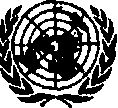 General AssemblyORIGINAL: ENGLISH/FRENCH/ SPANISHForty-fifth session THIRD COMMITTEEAgenda item 12 of the preliminary listREPORT OF THE ECONOMIC AND SOCIAL COUNCILReport of the open-ended Working Group on the Drafting of an International Convention on the Protection of the Rights_ol Aj.1 Migrant Workers and Members of Their FamiliesChairman: Mr. Claude HELLER (Mexico)Vics-Chairmant Mr. Juhani LONNROTH (Finland)INTRODUCTIONThe Working Group on the Drafting of an International Convention on the Protection of the Rights of All Migrant Workers and Members of Their Families, open to all Member States, was established under General Assembly resolution 34/172 of 17 December 1979.The Working Group has since held the following sessions at United Nations Headquartersi (a) the first session, during the thirty-fifth session of the General Assembly, from 8 October to 19 November 1980; (b) a first inter-sessional meeting, from 11 to 22 May 1981; (c) a second session, during the thirty-sixth session of the Assembly, from 12 October to 20 November 1981; (d) a second inter-sessional meeting, from 10 to 21 May 1982; (e) a third session, during the thirty-seventh session of the Assembly, from 18 October to 16 November 1982; (f) a third inter-sessional meeting, from 31 May to 10 June 1983; (g) a fourth session, during the thirty-eighth session of the Assembly, from 27 September to 6 October 1983;(h) a fourth inter-sessional meeting, from 29 May to 8 June 1984; (i) a fifth session, during the thirty-ninth session of the Assembly, from 26 September to 5 October 1984; (j) a fifth inter-sessional meeting, from 3 to 14 June 1985; (k) a sixth session, during the fortieth session of the Assembly, from 23 September to4 October 1985; (1) a seventh session, during the forty-first session of the Assembly, from 24 September to 3 October 1986; (m) a sixth inter-sessional meeting, from 1 to 12 June 1987; (n) an eighth session, during the forty-second session of the Assembly, from 22 September to 2 October 1987; (o) a seventh inter-sessional meeting, from 31 May to 10 June 1988; (p) a ninth session, during the forty-third session of the General Assembly, from 27 September to 7 October 1988; (q) an eighth inter-sessional meeting, from 31 May to 9 June 1989; (r) a tenth session, during the forty-fourth session of the General Assembly, from 26 September to 6 October 1989; and (s) a ninth inter-sessional meeting from 29 May to 8 June 1990.In its resolution 44/155 of 15 December 1989, the General Assembly, inter alia, took note with satisfaction of the two most recent reports of the Working Group (A/C.3/44/1 and A/C.3/44/4) and, in particular, of the progress made by the Working Group. The Assembly requested the Secretary-General to entrust to the Centre for Human Rights of the Secretariat the technical revision of the text of the articles of the draft Convention that had been approved so far by the Working Group in second reading, with a view to ensuring uniformity of terminology and gender and to harmonizing the versions in the official languages of the United Nations, bearing in mind General Assembly resolution 41/120 of 4 December 1986, and to transmit the results of that technical revision tc Governments as soon as possible, and at least one month before the next meeting of the Working Group, to be held in 1990. The Assembly decided that the Working Group should hold a meeting of two weeks' duration in New York, immediately after the first regular session of 1990 of the economic and Social Council, with a view to completing the remaining articles and considering the results of the technical revision of the draft Convention. The Assembly invited the Secretary-General to transmit to Governments the two most recent reports of the Working Group so as to enable the members of the Working Group to finish the drafting, in second reading, of the draft Convention during the meeting to be held in the spring of 1990, as well as to transmit the results obtained at that meeting to the General Assembly so that it might take a decision during its forty-fifth session. The Assembly also invited the Secretary-General to transmit those documents to the competent organs of the United Nations and to the international organizations concerned, for their information, so as to enable them to continue their co-operation with the Working Group. The Assembly requested the Secretary-General to do everything possible to ensure adequate secretariat services for the Working Group during the meeting to be held immediately after the first regular session of 1990 of the Economic and Social Council, for the timely fulfilment of its mandate.In pursuance of General Assembly resolution 44/155, the Working Group met at United Nations Headquarters from 29 May to 8 June 1990.The Working Group held 16 meetings with the participation of the delegations from all regions. Observers from the International Labour Office and the International Organisation for Migration attended the session.The Working Group had before it the following documents:(a) Reports of the Working Group on its sessions in 1989 (A/C.3/44/1 and A/C.3/44/4);Text of the pending articles and parts of articles of the draft Convention (A/C.3/45/WG.1/CRP.1);Text of the preamble and articles of the draft Convention adopted on second reading by the Working Group (A/C.3/45/WG.1/WP.l);Text of the preamble and articles revised on the basis of a technical review of linguistic issues (A/C.3/45/WG.1/WP.1/Rev.1);Comments and suggestions relating to the technical review of the text of the preamble of articlos of the draft Convention contained in documentA/C.3/45/WG.1/WP.1 (A/C.3/45/WG.1/WP.1/Rev.1/Add.1);Text of the preamble and articles of the draft Convention provisionally agreed upon by the Working Group during the first reading (A/C.3/39/WG.1/WP.l);Additional comments by the International Labour Office relating to the technical review of the text of the preamble and articles of the draft Convention contained in a letter dated 16 May 1990;Comments by the United Nations Educational, Scientific and Cultural Organization (UNESCO) relating to the technical review of the text of the preamble and articles of the draft Convention contained in a letter dated 21 May 1990.7. For reference the following documents were available to the Working GroupsPrevious reports of the Working Group (A/C.3/35/13, A/C.3/36/10, A/C.3/37/1, A/C.3/37/7 and Corr.l and 2 (English only), A/C.3/38/1, A/C.3/38/5, A/C.3/39/1, A/C.3/39/4 and Corr.l (English only), A/C.3/40/1, A/C.3/40/6,A/C.3/41/3, A/C.3/42/1, A/C.3/42/6, A/C.3/43/1 ant A/C.3/43/7);Proposals for part VII (formerly part VI) of the draft Convention, submitted by Mexico (A/C.3/43/WG.1/CRP.1/Rev.1);Letter dated 9 June 1989 from the Chairman of the Working Group, addressed on behalf of the Working Group to the Under-Secretary-General for Human Rights;Working paper submitted by Japan containing proposals for parts VIII and IX of the draft Convention (A/C.3/44/WG.1/CRP.3);Proposals for article 50 of the draft Convention submitted by Portugal and the Federal Republic of Germany (A/C.3/44/WG.1/CRP.4);Working paper submitted by Japan containing proposals relating to articles 50, 56, 62, 70, 72 and 74 of the draft Convention(A/C.3/44/WG.1/CRP.5/Rev.l);Pending articles and parts of articles of the draft Convention still in brackets on second reading (A/C.3/44/WG.1/CRP.6 and Add.l and 2);Letter dated 3 May 1988 submitted by the International Labour Office (A/C.3/43/WG.1/CRP.2);Working paper submitted by Finland. Greece, Italy, Moiocco, the Netherlands, Norway, Portugal, Spain, Sweden and Yugoslavia containing proposals for part VII of the draft Convention entitled "Application of the Convention" (A/C.3/43/WG.1/CRP.5);(j) Working paper submitted by Finland, Greece, India, Italy, Norway, Portugal, Spain and Sweden containing a proposed text for article 62 ter (Self-employed migrant workers) (A/C.3/43/WG.1/CRP.6);(k) Cross-references in the draft Convention (A/C.3/40/WG.1/CRP.3);(1) Working paper concerning self-employed migrant workers submitted by Finland, Greece, India, Italy, Norway, Spain and Sweden, subsequently joined by Portugal, containing proposals for additional provisions in article 2 and part IV of the draft Convention (A/C.3/40/WG.1/CRP.6);(m) Letter dated 21 August 1985 from the Vice-Chairman of the Working Group addressed to the Chairman of the Working Group (A/C.3/40/WG.1/CRP.7);(n) Working paper submitted by the United States of America containing a proposal relating to article 2 of the draft Convention (A/C.3/40/WG.1/CRP.8);(o) Proposal by Australia for a new subparagraph of article 2, paragraph 2, of the draft Convention (A/C.3/40/WG.1/CRP.9);(p) Working paper submitted by Denmark: revised proposal to replace article 69 in document A/C.3/39/WG.1/WP.1 (A/C.3/40/WG.1/CRP.11)#(q) Report of the Secretary-General on policies related to issues concerning specific groups: the social situation of migrant workers and their families (E/CN.5/1985/8);(r) The observations of the International Labour Office on the text provisionally agreed upon during the first reading (A/C.3/40/WG.1/CRP.1);(s) Comments of the Government of Colombia on the report of the Working Group (A/C.3/40/WG.1/CRP.2);(t) Proposed text for articles 70 and 72 of the draft Convention, submitted by the delegation of Mexico (A/C.3/40/WG.1/CRP.4);(u) Working paper submitted by Finland, Greece, Italy, Norway, Portugal, Spain and Sweden concerning the definition of "migrant workers" contained in the revised proposal for part I, articles 2 and 4, and part IV of the draft Convention (A/C. 3/38/WG. 1/CRP. 5)(v) Compilation of proposals made by members of the Working Group (A/C.3/36/WG.1/WP.1).I. ORGANIZATION OF WORK6. At its 1st meeting on 29 May 1990, the Working Group agreed to proceed first with the pending articles and provisions and then to take up the consideration of the technical review of the draft Convention on the basis of the text of the preamble and articles adopted by the Working Group contained in document A/C.3/45/WG.1/WP.1, taking into account the text as revised on the basis of a technical review of linguistic issues reflected in documentA/C.3/45/WG.l/WP.l/Rev.l as well as the comments and suggestions relating to the test contained in document A/C.3/45/WG.l/WP.l/Rev.l/Add.l. The Working Group also decided to set up a small drafting group to review the results of the technical review and to submit its proposals to the plenary for approval.9. At the outset of the session, the representative of Norway, referring to paragraph 43 of the Working Group's report (A/C.3/44/4), stated that the statement by the International Labour Office contained in that paragraph had not been made when the Working Group had considered the provision relating to seafarers, but during the revision of the said report. Me held the view that the circumstances tinder which the said statement had been made should be properly reflected in the report. The representative of Morocco supported that view since the observer of the International Labour Office had not been present during the consideration of the provision relating to seafarers.II. CONSIDERATION OF THE ARTICLES OF THE INTERNATIONAL CONVENTION ON THE PROTECTION OF THE RIGHTS OF ALL MIGRANT WORKERS AND MEMBERS OF THEIR FAMILIESThis part of the report contains exclusively the results of the discussion on the provisions of the draft Convention still pending during the second reading, namely article SO, paragraphs 3 and 4 of article 61 (formerly article 62), paragraph 8 of article 72 (formerly article 70), article 87 and paragraphs 3 and 4 of article 68 (formerly article 86). The discussion was based on proposals contained in document A/C.3/45/WG.1/CRP.1 and on new proposals submitted in the course of the session.Title of the draft ConventionIn the course of the present session, the Working Group decided to include the words "Members of" between the words "Workers and" and the words "Their Families".The title of the draft Convention as amended and adopted by the Working Group on second reading reads as follows:Draft International Convention on the Protection of the Rights ofAil. Migrant Workers and Members «?£ Their FamiliesArticle 50At its 1st meeting, held on 29 May 1990, the Working Group took up consideration of article 50 on the basis of a text that had emerged from informal consultations and which was reproduced as proposal M in section I of document A/C.3/45/WG.1/CRP.1 as follows:"1. In the case of death of the migrant worker or dissolution of marriage, the State of employment shall favourably consider granting family members of such migrant worker residing in that State on the basis of family reunion an authorization to stay; the State of employment shall take into account the length of time for which they have already resided in that State."2. Members of the family t.o whom such authorization is not granted shall be allowed before departure a reasonable period of time to settle their affairs in the State of employment."3. The provisions of the preceding paragraphs may not be interpreted as adversely affecting any right to stay and work otherwise granted to such family members by the legislation of the State of employment or by treaties applicable to that State."With reference to paragraph 2 of the proposal, the representative of Algeria stated that she would prefer that the word "reasonable" be replaced by the word "sufficient" because the latter was more specific. The representative of Morocco indicated that she would be willing to support a text for the paragraph which gave migrant workers a "reasonable" or "sufficient" period of time "in order" to "enable them to" settle their affairs in the State of employment. The representatives of Portugal and Tunisia expressed the same view.The representative of the Federal Republic of Germany stated that, practically speaking, the two words were much the same, particularly when it came to assessing the application of the provision. He strongly preferred maintaining the word "reasonable", which had already been used in other provisions of the draft Convention. He drew the attention of the Working Group to proposal B submitted by his delegation contained in document A/C.3/45/WG.1/CRP.1 and expressed a preference for that formulation for article 50. However, he would not wish to block a consensus in favour of another formulation and would be content to have his position reflected in the report.The representatives of the Netherlands and France expressed a clear preference for the word "reasonable". The representative of the Netherlands stated that the word carried a precise meaning in his country's jurisprudence and both representatives indicated that, if States had to allow "sufficient" time, that might in the end be interpreted in a much wider sense than had been the intention of the Working Group.The representatives of Finland and Algeria expressed a preference for the word "sufficient". In particular, the representative of Finland stated that there was a precedent in article 49 of the text already adopted during the second reading for limiting time by the word "sufficient". The representative of Japan also drew the attention of the Working Group to proposal L submitted by Japan contained in document A/C.3/45/WG.1/CRP.1.The representatives of the Union of Soviet Socialist Re^. lies and Italy pointed out that the debate over the wording to be adopted reflected two different ideas, whether the families of migrant workers should get any amount of time they needed to settle their affairs or whether they should merely be granted enough time within which they would be expected to settlo their affairs. The representative of Italy was of the view that "reasonable" struck the right balance. The representative of the USSR explained those different ideas in terms of a conflict between humanitarian interests on the one hand and the interests of States and society on the other. As a possible compromise he suggested consideration of "reasonably sufficient".The representatives of the United States, France and the Netherlands agreed with the foregoing analysis and reiterated that they felt that the word "reasonable" struck the right balance. The representative of France indicated that he would not be able to join a consensus in favour of any other text.The representatives of Algeria, Morocco and India all expressed a preference for a formulation which would give pre-eminence to the interests of the families of migrant workers but indicated that they would not block a consensus by insisting on the adoption of a text reflecting their position.The representative of the USSR drew the attention of the Working Group to possible problems in defining "settle their affairs". That phrase could be interpreted extremely widely and he suggested that its exact meaning should be clarified. The representative of the Netherlands was of the opinion that the concept of "reasonable" took care of that concern. The representatives of Italy and the Netherlands agreed however that, if the Working Group were to decide to allow "sufficient" time, then the exact meaning of "settle their affairs" would have to be defined.In the light of the foregoing discussion, the Working Group decided to adopt the following text for article 50tArUcle 50In the case of death of a migrant worker or dissolution of marriage, the State of employment shall favourably consider granting family members of that migrant worker residing in that State on the basis of family reunion an authorization to stay; the State of employment shall take into account the length of time for which they have alrea<f resided in that State.Members of the family to whom such authorization is not granted shall be allowed before departure a reasonable period of time in order to enable them to settle their affairs in the State of employment.3. The provisions of paragraphs 1 and 2 of this article may not be interpreted as adversely affecting any right to stay and work otherwise granted to such family members by the legislation of the State of employment or by treaties applicable to that State.23. The representative of Japan expressed his delegation's reservation on article 50.24. At its 2nd meeting, held on 29 May 1990, the Working Group took up consideration of additional provisions for article 61 (former article 62) on the basis of a proposal by the Mediterranean and Scandinavian (MESCA) group of countries contained in section II of document A/C.3/45/WG.1/CRP.1 as follows:"1. ..."(c) To have their earnings paid in their State of origin or the State of their normal residence, without prejudice to article 47 of the present Convention."4. Without prejudice to existing instruments on social security and double taxation among States concerned, the States concerned shall take appropriate measures to ensure that project-tied workers:"(a) Are adequately covered for the purposes of social security and do not suffer in their State of origin or normal residence any denial of rights or duplication of social security deductions;"(b) Do not suffer from double taxation, without prejudice to article 48."and a proposal by the* representative of Finland as follows:"3. Subject to bilateral or multilateral agreements in force for the States Parties concerned, these States Parties shall endeavour to enable project-tied workers to remain adequately protected by the social security systems of their State of origin or normal residence during their engagement in the project. The State Parties concerned shall take appropriate measures with the aim of avoiding any denial of rights or duplication of payments in this respect."4. Without prejudice to the provisions of article 47 and to specific bilateral or multilateral agreements, the States Parties concerned shall permit, payment of the earnings of project-tied workers in their State of origin or normal residence."In introducing the proposal, the representative of Finland indicated that the proposed paragraph 3 was intended to ensure that project-tied migrant workers were able to participate in the social security systems of their State of origin and to prevent them from being denied the enjoyment of entitlements merely because of their absence from their State of origin. That was particularly important in their case because there was no intention on the part of such migrant workers to stay in the State of employment and. therefore, their full participation in the social security systems of their State of origin had to be ensured. Proposed paragraph 4 was intended to allow project-tied workers to be paid in their own State. The representative of Italy added that the provision indicated that employers were not obliged to pay project-tied migrant workers ir the local currency of the State in which they had worked.With regard to paragraph 3, the representative of the Federal Republic of Germany wor.dered whether the text of article 27 on social security, adopted on second reading, did not adequately cover project-tied workers. Moreover, under article 27, all migrant workers were placed on an equal footing with nationals of the State of employment, whereas the new proposal sought to single out one category of workers for different treatment, in order to avoid a situation in which the State of employment was obligated unconditionally to exempt such migrant workers from payments when its national legislation allowed such exemptions only in particular circumstances relating to the nature of the social security coverage in the State of origin. In the interest of consistency, the words "in their national legislation" should be inserted after the words "appropriate measures" in the second sentence. Also for the sake of consistency, language should be added indicating that the new provision would have effect only where article 27 was not applicable for some reason. He was prepared to support the proposed paragraph 4 as introduced.The representative of Japan also questioned why project-tied migrant workers should be singled out for special treatment, reiterated his delegation's opposition to the idea and suggested the deletion of the whole provision.The representative of Italy pointed out that the principle of equality with nationals of the State of employment was not appropriate in the case in point because, whereas normal migrant workers hoped to stay in the State of employment for a substantial period, project-tied workers were clearly transitory and would not normally be able to enjoy the same social security benefits in that State as permanent residents.With reference to the amendment proposed by the representative of the Federal Republic of Germany to paragraph 3 of the original proposal by Finland, the representatives of Sweden, Finland, Italy, Yugoslavia, the Netherlands and France expressed a preference for a formulation without any reference to national legislation. They pointed out that a reference to national legislation would unduly limit the scope of the provision. The representative of the Federal Republic of Germany stated that, although he was convinced that the issue should be governed by domestic legislation, he would not block a consensus in favour of fnother approach by insisting on his proposal.The representative of the United States questioned how States could unilaterally regulate the issues covered by the provisions and therefore offered the following text as an alternative to the Finnish proposal: "The States Parties shall endeavour to conclude bilateral and multilateral agreements to enable project-tied workers, during their engagement in the project, to remain adequately protected by the social security systems of their States of origin or normal residence and to avoid any denial of rights or duplication of payments."The representative of Italy expressed a preference for the approach taken in the proposal by Finland because domestic legislation was sometimes the most appropriate form of regulation. The essential aim was to regulate the issues of social security and double payments and that bilateral and multilateral agreements were merely one means of achieving that aim, and not an end in themselves. The representatives of Finland, Australia and India expressed the same view.The representative of Australia suggested that the words "for the" after "in force" in Uie proposal for paragraph 3 by Finland should read "for them" and the words "these States Parties" after "concerned" should be deleted. Those linguistic refinements would make for a clearer text.In view of the consensus in favour of the proposal by Finland, and taking into account the linguistic amendments suggested by the representative of Australia, the Working Group decided to adopt the proposal of Finland as paragraphs 3 and 4 of article 61.After the adoption of the two paragraphs, the representative of the United States stated that her delegation had not wished to block consensus on those provisions, but clarified for the record that, in her delegation's view, the only "appropriate measures" a State could take to try to avoid denial of social security rights or duplication of payments would be to endeavour to conclude bilateral or multilateral agreements aimed at achieving that goal.The representative of the Federal Republic of Germany reiterated his delegation's opposition to the inclusion of project-tied workers in the Convention but indicated that, in order not to block a consensus, he would be content to have bis delegation's position reflected in the report. The representative of Japan made a similar statement reserving his delegation's position as regards those provisions.The text of paragraphs 3 and 4 of article 61, as adopted during the second reading, reads as followstArticle 613. Subject to bilateral or multilateral agreements in force for them. States Parties concerned shall endeavour to enable project-tied workers to remain adequately protected by the social security systems of their States of origin or habitual resid«nce during their engagement in the project. TheStates Parties concerned shall take appropriate measures with the aim of avoiding any denial of rights or duplication of payments in this respect.4. Without prejudice to the provisions of article 47 of the present Convention and to specific bilateral or multilateral agreements, States Parties concerned shall permit payment of the earnings of project-tied workers in their State of origin or habitual residence.Article 72. paragraph 8At its 2nd meeting, held on 29 Ma;' 1990. the Working Group took up consideration of paragraph 8 of article 72 on the basis of the text contained in section III A for paragraph 8 of former article 70 contained in documentA/C.3/45/WG.1/CRP.1 as follows:"8. [Same text as in the right-hand column of document A/C.3/43/WG.1/CRP.1/Rev.l.]"The members of the Committee shall receive emoluments from United Nations resources on such terms and conditions as the General Assembly may decide, having regard to the importance of the Committee's responsibilities."The representative of Finland expressed support for the adoption of that text on the basis that the principle of universality which permeated the text of the draft Convention should also extend to the question of finances for the implementation of the Convention.The representative of the United States expressed a strong preference for a system of funding by States parties to the Convention, and cited the Convention against Torture, the latest human rights convention to enter into force, as a precedent. His delegation would be willing to support either the equivalent provisions in the Convention against Torture or proposal C by Japan contained in document A/C.3/45/WG.1/CRP.1* He pointed out however that, since it was unlikely that the Working Group would be able to arrive at any consensus, it may be wise to send the draft Convention for adoption by the General Assembly with two alternative texts for paragraph 8. Since the question of finances was essentially an issue of administrative policy it would be more appropriate for it to be settled by people more qualified in those questions at the level of the General Assembly.The representative of the Federal Republic of Germany expressed general agreement with the position of the United States, but was willing only to support a text based on the Convention against Torture.The representative of Sweden agreed that it was unlikely that a consensus would be reached and that it would be wise in that event to transmit the text with alternatives for paragraph 8 to the General Assembly for it to decide. Hia delegation supported a system of funding by the United Nations and cited the Convention on the Rights of the Child, the most recent human rights convention adopted by the General Assembly, as a precedent. With regard to the Japanese proposal, he suggested that the idea of allowing the payment or otherwise of contributions by States parties to govern the participation of experts in the proposed Committee would derogate from the independence of the experts and therefore/ if for no ether reason, he could not support it. The representative of the Federal Republic of Germany expressed agreement with that last point.The representative of Japan drew the attention of the Working Group to proposals submitted by his delegation contained in document A/C.3/45/WG.1/CRP.1 and pointed out that the proposal in section C was essentially taken from article 16(5) of the UNESCO Convention.The representatives of Yugoslavia and Morocco drew the attention of the Working Group to the problems being encountered in the implementation of conventions funded by States Parties, such as the Convention on the Elimination of All Forms of Racial Discrimination, and expressed a clear preference for the funding of the proposed Convention by the United Nations in order to avoid such problems.The representative of the Netherlands supported United Nations financing in order to be consistent with the spirit of universality found in the draft Convention and because he viewed it as the most effective means of ensuring the implementation of the Convention. He did not want the issue of financing to deter nations from ratifying the Convention.The delegations of Australia, Mexico, China, India, Norway, Algeria and France supported a system of United Nations financing for the reasons already outlined by the other delegations sharing that position. The representative of Australia indicated that his delegation had changed its former position on that issue in the light of a policy review carried out by his Government and therefore supported the financing of the proposed Committee by the United Nations. The representative of France indicated that the Working Group could decide on one text immediately or send a draft with alternative texts on the issue but that the ultimate outcome was fairly easy to predict.In view of the foregoing discussion, the Working Group decided at its 6th meeting on 31 May 1990 to submit alternative texts for paragraph 8 of article 72 to be settled definitively by the General Assembly. The Working Group also decided to renumber former paragraph 10 of the article as paragraph 9.The representative of Japan stated that the alternative texts for paragraph 8 of article 72 should also be sent to the Fifth Committee of the General Assembly.The two alternative texts for paragraph 8 of article 72 which the Working Group decided to submit to the General Assembly read as follows:Alternatives8. [The members of the Committee shall receive emoluments from United Nations resources on such terms and conditions as the General Assembly may decide.]OS[States Parties shall be responsible for:The expenses of the members of the Committee while they are performing Committee duties; andExpenses incurred in connection with the holding of meetings of States Parties and of the Committee, including reimbursement to the United Nations for any expenses, such as the cost of staff and facilities, incurred by the United Nations pursuant to paragraph 7 of this article.]Article 73, paragraph 4At its 11th meeting, held on 5 June 1990, on the proposal by the delegation of Sweden, which received wide support, the Working Group adopted a text for paragraph 4 of article 73 which reads as follows:4. States Parties shall make their reports widely available to the public in their own countries.Following the adoption of the provision the representative of the Federal Republic of Germany expressed the view that the provision, which would include in the draft Convention a provision similar to article 44, paragraph 6, of the Convention on the Rights of the Child, was not a matter of drafting but a matter of substance and that his delegation should therefore have an opportunity to state for the record that it might not be able to join in the consensus in the Working Group. The substance of the proposal raised serious concerns for his delegation. The fact that the Government of the Federal Republic of Germany had come out in favour of a similar provision at the time of the adoption of the Convention on the Rights of the Child did not mean that it could not adopt a different position with respect to the present Convention. Given the special nature of the draft Convention, which set forth not only fundamental human rights but also specific rights relating to such matteis as alien residents and aliens engaging in remunerated activity, social security, tax laws, labour relations, information to be provided by the authorities of the State of employment and the transfer of revenue and property, his delegation had repeatedly had to take a different position than the one it had taken on otl.er human rights conventions. By way of example he referred to the provisions concerning the financing of the procedure f c -» , i	*	l - i— - * —		i —.	Vf	- « —Lilt! lIK^ieilieilLOLlUll	LUC ^UUVOUt.UU,	kikubbi, Utiv. ...u. * .VJUU. ^ /reservations and reciprocity. He then pointed out that, even in the case of reports submitted under article 16 of the Covenant on Economic, Social and Cultural Rights, the competent authorities of his country merely informed individuals interested in obtaining such reports that they were published by, and could be obtained from, the United Nations. A provision in the present Convention - which dealt with an issue which was politically far more sensitive than that dealt with in the said Covenant - requiring States p?.rties to give broader dissemination to reports submitted under article 73 would, therefore, be unacceptable to his delegation. However, he was prepared to go along with the consensus provided that the term "widely" was deleted and provided that the report of tha meeting showed that the term "to make available" covered the practice of informing interested individuals or groups that they could obtain the reports from the competent services of the United Nations, it being understood, at the same time, that the reports would contain no references to any criticisms which might be levelled by the Committee established under article 72 of the draft Convention. As the Working Group was not prepared to accept those amendments and clarifications, the representative of the Federal Republic of Germany stated that he would not stand in the way of a consensus provided that his position was duly reflected in the report.The representative of Japan stated that whether the decision to make its report available to the public or not was one that should be taken by each State party as a matter of its domestic policy and he expressed his delegation's reservations on that provision.Article 87At its 2nd meeting, held on 29 May 1990, the Working Group took up consideration of a text for article 87 based on texts for former article 86 contained in section IV of document A/C.3/45/WG.1/CRP.1 as follows:"Article 86	"Article 86[At the time of signature,	[At the time of signature,ratification, acceptance, approval	ratification, acceptance, approvalor accession, any State may declare	or accession, any State may indicatethat it shall apply [articles 52,	the provisions of parts III and IV of53, 54, 55 and 56] of the present	the present Convention which it willCunvention only in relation to	apply only to the nationals of othernationals of other States Parties.]"	States Parties.]"and proposal for former article 86 submitted by the representative of Finland as follows:"A State ratifying or acceding to the present Convention may not exclude the application of any part of it or without prejudice to article 3, exclude any particular category cf migrant workers from its application."53. In introducing the proposal, the representative of Finland stated that some members of the Working Group had sought to include a reciprocity clause in the substance of former article 86, in order to preclude the possibility of States rafcifvina t"ho	«Al«tu A*«•{••*	-..—^t... -it.	V		— 				vv.w -j »V «>V. . * W	.. %,.•» AW WUW	S.tdUlC kltObStates parties bore their fair share of obligations. One of the principal concerns of many members of the Working Group was that some States might seek to ratify only specific parts of the Convention or seek to exclude certain categories of migrant workers from its ambit. The essential motivation behind the present proposal was to preclude that and, if accepted, it would render the adoption of a provision on reciprocity redundant.The representative of the Federal Republic of Germany expressed a preference for the text for former article 86 as contained in the right-hand column of document A/C.3/45/WG.1/CRP.1. He reiterated that the draft Convention went into too many details and, if his Government was considering whether to ratify the Convention, it would not wish to be bound to recognize all of the extensive rights covered therein in respect of the many categories of migrant workers it sought to cover. He was therefore unwilling to support the text of the proposal by Finland. The representative of Japan also expressed a preference for the text in the right-hand column of document A/C.3/45/WG.1/CRP.1 and reserved the position of his delegation as regards the proposal by Finland.The representative of the Netherlands expressed his support for the proposal by Finland on the grounds that he wanted to preclude the possibility of partial ratification of the Convention and preferred the approach taken in that proposal to the adoption of a reciprocity clause.The representative of Morocco also supported the proposal by Finland and suggested that it could bi improved by substituting the word "may" by the word "shall". That would facilitate the translation of the provision into other languages. The representatives of Mexico and India supported the proposed amendment. However, the representative of Sweden stated that the words "may not" were sufficiently strong and cleai in English and should be left as they were in the proposal, adding that an appropriate translation could be found in other languages.The representatives of the United States, France and Finland proposed that the word "part" should read "Part" in order to make it clear that what was meant was any of the "Parts" of the Convention and not any portion of it. The representative of France suggested that the words "a whole Part" could be used in order to make matters; even clearer.The representative of France suggested that the words ", nor make reservations on any Part of it, nor" be inserted in the proposal instead of ", or" between the words "it" and "without". However, the representative of Finland suggested that that proposed addition be omitted as, if included, it might give rise to some confusion, particularly since there was already a separate provision on the question of reservations.At its 3rd meeting on 30 May 1990, the Working Group continued consideration of former article 86 (now article 87). Speaking on the suggested change of the words "may not" to "shall not" in the Finnish proposal, the representative of Australia stated his clear preference for the original "may not".The concept of reciprocity was discussed by the Working Group in connection with the Finnish proposal. The representative of Australia stated that, if noreciprocity clause was included in the Convention, the citizens of a country which was not a party to it would have privileges in another country which was a party to the Convention. On the other hand, since the Convention contained fundamental human rights, a reciprocity ciause could have negative implications for such rights, which would be unacceptable. Such a reciprocity clause should therefore not be included. He agreed with the Finnish proposal since the Convention was an all-inclusive one in terms of the cateogries of workers covered. That in fact differentiated it from ILO Convention No. 143, which could be ratified in parts.On the same issue, the representative of Italy stated that corollary of the idea of universality was the indivisibility of the Convention. He thus supported the Finnish proposal, which reflected that idea.The representative of the Netherlands pointed out that the word "Part" in the Finnish proposal should be spelled with a capital "P" so that any exclusion of certa*n categories of migrant workers could be prevented.The representative of China also spoke in favour of the indivisibility of the Convention. The Convention should be applied to all migrant workers and their families from wherever they came. If reciprocity was established, it would mean different treatment of migrant workers coming from different countries, something which would contravene the letter and spirit of the Convention.The representative of the USSR, referring to the phrase "without prejudice to article 3" in the Finnish proposal, pointed out that article 3 did not mention cases under the optional article 76. Thus he suggested that a reference to the latter article be made in the Finnish text. The representatives of the Netherlands and Australia did not consider a reference to article 76 necessary, given its optional character.At the invitation of the Chairman, the representative of France read out the French version of the Finnish proposal as follows:"Un Etat ratifiant ou adherant a la presente Convention ne saurait exclure 1'application d'une guelguonque partie de celle-ci, ni, sans prejudice de 1'article 3, exclure de son application une categoric particuliere de travailleurs migrants."At the 3rd meeting on 30 May 1990, the Finnish proposal was adopted by consensus as article 87 as follows:Article 87A State ratifying or acceding to the present Convention may not exclude the application of any P?rt of it or, without prejudice to article 3, exclude any particular category of migrant workers from its application.The delegations of Morocco and Mexico strongly objected to the inclusion of the principle of reciprocity in the draft Convention; that principle would encourage selective application of the Convention, which was unacceptable in a human rights instrument.The representative of the Federal Republic of Germany objected to the deletion of a clause on reciprocity such as that contained in article 86 of the text adopted on first reading. While conceding that an international treaty on human rightsshould, in principle, be universal and should therefore not contain a clause on reciprocity, he pointed out that the present Convention recognized, in addition to fundamental human rights, a number of rights relating to such matters as social security, taxation and independent paid activity, matters which, in many international treaties, were subject to reciprocity. Furthermore it was regrettable that the proposal currently before the Working Group did not seek merely to delete the clause on reciprocity but to replace it by a provision which would forbid States parties from excluding certain categories of migrant workers from the application of the Convention. At its fall 1989 session, the Working Group had, after lengthy debate, rejected a similar provision in the context of the present article 90. It was not only unfortunate but inadmissible that the Working Group should be asked to reconsider an issue that had already been settled in second reading. With regard to the substance of the proposal, he drew attention to the statements by his delegation, which were referred to in paragraph 28 of document A/C.3/44/1 and in paragraphs 315 and 330 of document A/C.3/44/4. However, realizing that the other members of the Working Group were in favour of deleting the clause on reciprocity and replacing it by a formula that would forbid the exclusion of certain categories of migrant workers from the application of the Convention, and not wishing to stand in the way of a consensus, he merely asked that his position should be reflected in tho report.The representative of Japan said that his delegation was in favour of a reciprocity clause in the Convention and reserved his position in that regard.The representative of France recalled that his delegation had always favoured the drafts of article 86 which had emerged from the discussion on first reading. Since his delegation had agreed to join the consensus in favour of adopting a new article 86, it wished to confirm that the principle of reciprocity could always have an impact on the effectiveness of a number of articles of the Convention. That was particularly true of articles 48, 52, 53 and 54 of the Convention.The representative of Italy stressed that, in ratifying the Convention, States might subject the application of certain articles to the criterion of reciprocity.Paragraphs 3 and 4 of article 88At its 3rd meeting, held on 30 May 1990, the Working Group took up consideration of a proposal by the delegation of Italy, contained in section V of document A/C.3/45/WG.1/CRP.1, to add a provision to article 86, now adopted as article 88. The proposal read as follows:"The denunciation of the Convention shall not affect the rights acquired by the migrant workers or their families on the basis of the present Convention prior to denunciation."11	— — — * —		 — * frk*	J	1 n	..U1 I - - * ~ 					t t.1	' ■> . .UO	U^ (.US i cue. Ol ncpuu.ik UL	h IIIQl.jr AliUAVaLCU Cllcau LJieconcept of acquired rights posed potential problems that were not easy to anticipate and asked what the juridical consequences of including that concept in the draft Convention would be. The representative of the United States also mentioned some concerns felt by his delegation and asked which rights could be deemed to be acquired and who would be the ultimate arbiter.The representatives of Sweden, Norway, Finland and China shared those concerns. In particular, the representative of Sweden stated that many of the rights reflected in the draft Convention were inherent rights, not acquired, and, therefore, denunciation of the Convention could not affect them. He further stated that to include an all-embracing provision on acquired rights in the draft Convent ion could call into question the inherent nature of many of the fundamental rights contained therein. The representative of China was of the view that article 70 of the Vienna Convention on the Law of Treaties was sufficient to cover the question of denunciation.The representative of Italy indicated that acquired rights were those rights which were acquired by virtue of the Convention and that the intent of his proposal was to ensure that such rights were not lost simply by the denunciation of the Convention by any State Party. The text of the proposal was essentially taken from a provision contained in the European Convention on the Status of Migrant Workers.The representative of Finland pointed out that a major concern of many members of the Working Group was the possibility that some States parties might seek to avoid the scrutiny of the Committee proposed by the draft Convention by denouncing the Convention. To avoid that, the Working Group should adopt a text to be added to article 88, based on article 31 (2) of the Convention against Torture, as follows:"3. Such denunciation shall not in any way prejudice the continuedconsideration of any matter which is already under consideration by theCommittee prior to the date at which the denunciation becomts effective."or the whole of paragraph 2 of article 31 of the Convention against Torture should be used since that would also cover the concern raised in the proposal by Japan contained in section V B of document A/C.3/45/WG.1/CRP.1.The representatives of Australia and the Netherlands suggested the adoption of paragraphs 2 and 3 of article 31 of the Convention against Torture. They preferred the approach taken in those provisions regarding the question of denunciation to that taken in the proposal by the representative of Italy. The representative of Italy indicated that, since the concept of acquired rights appeared to raise some problems, he would withdraw his proposal and was willing to support the proposal by the representatives of Australia and the Netherlands. The representatives of the Federal Republic of Germany and Finland agreed that that approach appeared to meet all concerns and that it should be adopted.In view of the foregoing discussion the Working Group decided to adopt the following text for paragraphs 3 and 4 of article 88:Article 883. Such a denunciation shall not have the effect of releasing the State Party from its obligations under the present Convention in regard to any act or omission which occurs prior to the date at which the denunciation becomes effective, nor shall denunciation prejudice in any way the continued consideration of any matter vrhich is already under consideration by the Committee prior to the date at which the denunciation becomes effective.4. Following the date at which the denunciation of a State Party becomes effective, the Committee shall not commence consideration of any new matter regarding that Stat**.III. TEXT OF THE PENDING PARAGRAPHS AND ARTICLES OF THE DRAFT INTERNATIONAL CONVENTION ON THE PROTECTION OF THE RIGHTS OF ALL MIGRANT WORKERS AND MEMBERS OF THEIR FAMILIES ADOPTED ON SECOND READING BY THE WORKING GROUP DURING THE SPRING OF 1990Article 50In the case of death of a migrant worker or dissolution of marriage, the State of employment shall favourably consider granting family members of that migrant worker residing in that State on the basis of family reunion an authorization to stay; the State of employment shall take into account the length of time for which they have already resided in that State.Members of the family to whom such authorization is not granted shall be allowed before departure a reasonable period of time in order to enable them to settle their affairs in the State of employment.The provisions of paragraphs 1 and 2 of this article may not be interpreted as adversely affecting any right to stay and work otherwise granted to such family members by the legislation of the State of employment or by treaties applicable to that State.Article 61Subject to bilateral or multilateral agreements in force for them States Parties concerned shall endeavour to enable project-tied workers to remain adequately protected by the social security systems of their States of origin or habitual residence during their engagement in the project. The States Parties concerned shall take appropriate measures with the aim of avoiding any denial of rights or duplications of payments in this respect.Without prejudice to the provisions of article 47 of the presentConvention and to specific bilateral or multilateral agreements, States Parties concerned shall permit payment of the earnings of project-tied workers in their State of origin or habitual residence.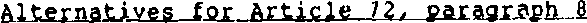 8. [The members of the Committee shall receive emoluments from United Nations resources on such terms and conditions as the General Assembly may decide.]OR[States Parties shall be responsible for:The expenses of the members of the Committee while they are performing Committer duties; andExpenses incurred in connection with the holding of meetings of States Parties and of the Committee, including reimbursement to the United Nations for any expenses, such as the cost of staff and facilities, incurred by the United Nations pursuant to paragraph 7 of this article.]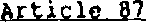 A State ratifying or acceding to the present Convention may not exclude the application of any part of it, or without prejudice to article 3, exclude any particular category of migrant workers from its application.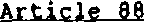 Such a denunciation shall not have the effect of releasing the State Party from its obligations under the present Convention in regard to any act or omission which occurs prior to the date at which the denunciation becomes effective, nor shall denunciation prejudice in any way the continued consideration of any matter which is already under consideration by the Committee prior to the date at which the denunciation becomes effective.Following the date at which the denunciation of a State Party becomes effective, the Committee shall not commence consideration of any new matter regarding that State.IV. CONSIDERATION OF THE TECHNICAL REVIEW OF THE DRAFT CONVENTIONFollowing the adoption of the pending provisions, the Working Group undertook consideration of the technical review of the draft Convention from its 4th to its 14th meetings, held from 30 May to 6 June 1990.The Working Group decided to change the number! ,g of some of the articles of Part IX of the draft Convention. Thus article 92 was renumbered article 85 and articles 85 to 91 were renumbered articles 86 to 92.At its 14th meeting, held on 6 June 1990, the Working Group adopted the text of the draft Convention on second reading, as it had emerged from the Working Group's consideration of the technical review.Several representatives made statements welcoming the adoption of a final text of the draft Convention and expressing their general satisfaction with the text as it was finally adopted by the Working Group.Some representatives expressed the view that they would have liked the technical review to have been carried out in a manner that would have facilitated the task of the Working Group to a greater degree.It was observed that the Working Group would have benefited if the compilation of comments had been available considerably earlier and if the documentation provided to it had been more comprehensive in comparing the standards incorporated in the draft Convention and the language used therein with the standards and language of existing binding United Nations instruments. The lack of input from some relevant organizations, most notably the International Labour Office, to the technical review was noted. The representative of Australia, supported by several other representatives including those of the United States and Norway, stated that the Secretary-General should give more priority to the preparation of such technical reviews, not only because it was important to elaborate the best possible instruments from a technical viewpoint but also to ensure the maintenance of a coherent system of international human rights instruments.While supporting the statement made by the representative of Australia, the representative of the Netherlands expressed his gratitude to the Chairman and the Vice-Chairman for having led the Working Group through the process of a technical review in a fast and most efficient way. Given the circumstances, the Working Group had done everything possible to improve the text. Nevertheless, the technical review had been too limited in nature for the reasons already expressed. He also felt obliged to state some doubts about the way in which the Secretary-6eneral, owing to the limited resources available, had been able to support the work of the Working Group during the present session.The representative of the Federal Republic of Germany nevertheless reiterated the general concerns regarding the draft Convention which his delegation had expressed on a number of occasions during the second reading.The representative of Norway further expressed his appreciation to the Chairman, Vice-Chairman and Secretary of the Working Group for the considerable work they had undertaken to counter-balance the situation described by the delegation of Australia.8». The representative of Morocco, while shaiiny the view of the delegation of Australia on some of the criticisms, 6tated that her own delegation had also criticized the manner in which the technical review had been handled. However, she felt that such criticism might be misinterpreted as opening the door to a request for a new technical review of the draft Convention. She said that the criticism should not be directed in any way towards the Secretariat of the Working Group but should be levelled against the way in which tho Secretary-General had provided support to the Working Group.The Working Group requested the Chairman to request the Secretary-General of the United Nations to send, in accordance with General Assembly resolution 44/155 of 15 December 1989, the results of the technical review and, in particular, the text of the draft Convention as finally adopted and annexed to the present, reporv to all Governments as soon as possible so that the General Assembly might take a decision during its forty-fifth session in 1990.At its 16th meeting held on 8 June 1990, the Working Group adopted the present report.The final text of the draft Convention as adopted by the Working Group is annexed to the present report.ANNEXBraf.t IfltfirB&Uonal Cwventipn aa,th<? PrptecUqq <>t the Bights. q£All Migrant Workers and Members of Their FamiliesPreambleThe States Parties to the present Convention,Taking jnto account the principles embodied in the basic instruments of the United Nations concerning human rights, in particular the Universal Declaration of Human Rights, the International Covenant on Economic, Social and Cultural Rights, the International Covenant on Civil and Political Rights, the International Convention on the Elimination of All Forms of Racial Discrimination, the Convention on the Elimination of All Forms of Discrimination against Women and the Convention on the Rights of the Child,Taking into accost also the principles and standards set forth in the relevant instruments elaborated within the framework of the International Labour Organisation, especially the Conventions concerning Migration for Employment (No. 97) and Migrations in Abusive Conditions and the Promotion of Equality of Opportunity and Treatment of Migrant Workers (No. 143), the Recommendations concerning Migration for Employment (No. 86) and Migrant Workers (No. 151), and the Conventions concerning Forced Labour (No. 29) and the Abolition of Forced Labour (No. 105),Reaffirming the importance of the principles contained in the Convention against Discrimination in Education of the United Nations Educational, Scientific and Cultural Organization,Recalling the Convention against Torture and Other Cruel, Inhuman or Degrading Treatment or Punishment, the Declaration of the Fourth United Nations Congress on the Prevention of Crime and the Treatment of Offenders, the Code of Conduct for Law Enforcement Officials, and the Slavery Conventions,Recalling alao that one of the objectives of the International Labour Organisation, as stated in its Constitution, is the protection of the interests of workers when employed in countries other than their own, as well as the expertise and experience of the said Organisation in matters related to migrant workers and members of their families,Recognizing the importance of the work carried out in connection with migrant workers and members of their families in various organs of the United Nations system, in particular in the Commission on Human Rights and the Commission for Social Development, and in the Food and Agriculture Organisation of the United Nations, the United Nations Educational, Scientific and Cultural Organization and the World Health Organisation and in other international organisations,Recognizing also the progress made by certain States on a regional or bilateral basis towards the protection of the rights of migrant workers and membersof their families as well as the importance and usefulness of bilateral and multilateral agreements in this field.Realizing the importance and extent of the migration phenomenon, which involves millions of people and affects a large number of States in the international community.Aware of the impact of the flows of migrant workers on States and people concerned, and desiring to establish norms which may contribute to harmonize the attitudes of States through the acceptance of basic principles concerning the treatment of migrant workers and members of their families.Considering the situation of vulnerability in which migrant workers and members of their families frequently find themselves owing, among other things, to their absence from the State of origin and to the difficulties they may encounter arising from their presence in the State of employment,Conyjn<;gd that the rights of migrant workers and members of their families have not been sufficiently recognized everywhere and therefore require appropriate international protection,Taking into_accQunt; the fact that migration is often the cause of serious problems for the members of the families of migrant workers as well as for the workers themselves, in particular because of the scattering of the family.Bearing in mind that the human problems involved in migration are even more serious in the case of irregular migration and convinced therefore that appropriate action should be encouraged in order to prevent and eliminate clandestine movements and trafficking in migrant workers, while at the same time assuring the protection of their fundamental human rights.Considering that workers who are non-documented or in an irregular situation are frequently employed under less favourable conditions of work than other workers and that certain employers find this an inducement to seek such labour in order to reap the benefits of unfair competition,Considering also that recourse to the employment of migrant workers who are in an irregular situation will be discouraged if the fundamental human rights of all migrant workers are more widely recognized and, moreover, that granting certain additional rights to migrant workers and members of their families in a regular situation will encourage all migrants and employers to respect and comply with the laws and procedures established by the States concerned,Convinced therefore of the need to bring about the international protection of the rights of all migrant workers and members of their families, reaffirming and establishing basic? nnrn* in *> comprehensive convention which could be applied universally,Have agreed on the following articlesiPART I Scope and definitionsArticle. 1The present Convention is applicable, except as otherwise provided hereafter, to all migrant workers and members of their families without distinction of any kind such as sex, race, colour, language, religion or conviction, political or other opinion, national, ethnic or social origin, nationality, age, economic position, property, marital status, birth or other status.The present Convention shall apply during the entire migration process of migrant workers and members of their families, which comprises preparation for migration, departure, transit and the entire period of stay and remunerated activity in the State of employment as well as return to the State of origin or the State of habitual residence.Article 3For the purposes of the present Convention:The term "migrant worker" refers to a person who is to be engaged, is engaged or has been engaged in a remunerated activity in a State of which he or she is not a national.(a) The term "frontier worker" refers to a migrant worker who retains his or ber habitual residence in a neighbouring State to which he or she normally returns every day or at least once a week;The term "seasonal worker" refers to a migrant worker whose work by its character is dependent on seasonal conditions and is performed only during part of the year;The term "seafarer", which includes a fisherman, refers to a migrant worker employed on board a vessel registered in a State of which he or she is not a national;The term "worker on an offshore installation" refers to a migrant worker employed on an offshore installation that is under the jurisdiction of a State of which he or she is not a national;The term "itinerant worker" refers to a migrant worker who, having his or her habitual residence in one State, has to travel to another State or States for short periods, owing to the nature of his or her occupation;The term "project-tied worker" refers to a migrant worker admitted to a State of employment for a defined period to work solely on a specific project being carried out in that State by his or her employer;The term "specified-employment worker" refers to a migrant worker:<i) Who has been sent by his or her employer for a restricted and defined period of time to a State of employment to undertake a specific assignment or duty; or(ii) Mho engages for a restricted and defined period of time in work thatrequires professional, commercial, technical or other highly specialized skill; or(iii) Who, upon the request of his or her employer in the State of employment, engages for a restricted and defined period of time in work whose nature is transitory or brief;and who is required to depart from the State of employment either at the expiration of his or her authorized period of stay, or earlier if he or she no longer undertakes that specific assignment or duty or engages in that work;(h) The term "6elf-employed worker" refers to a migrant worker who is engaged in a remunerated activity otherwise than under a contract of employment and who earns his or her living through this activity normally working alone or together with members of her or her family, and to any other migrant worker recognized as self-employed by applicable legislation of the State of employment or bilateral or multilateral agreements.The present Convention shall not apply toJPersonssent or employed by international organizations and agencies or persons sent or employed by a State outside its territory to perform official functions, whose admission and status are regulated by general international law or by specific international agreements or conventions;Persons sent or employed by a State or on itB behalf outside its territory who participate in development programmes and other co-operation programmes, whose admission and status are regulated by agreement with the State of employment and who, in accordance with that agreement, are not considered migrant workers;<c) Persons taking up residence in a State different from their State of origin as investors;Refugees and stateless persons, unless such application is provided fot in the relevant national legislation of, or international instruments in force for, the State Party concerned;Students and trainees;Seafarers and workers on an offshore installation who have not been admitted to take up residence and engage in a remunerated activity in the State of employment.Article 4For the purposes of the present Convention the term "members of the family" refers to persons married to migrant workers or having with them a relationship that, according to applicable law, produces effects equivalent to marriage, as well as their dependent children and other dependent persons who are recognized as members of the family by applicable legislation or applicable bilateral or multilateral agreements between the States concerned.Article 5For the purposes of the present Convention, migrant workers and members of their families:Are considered as documented or in a regular situation if they are authorized to enter, to stay and to engage in a remunerated activity in the State of employment pursuant to the law of that State and to international agreements to which that State is a Party;Are considered as non-documented or in an irregular situation if they do not comply with the conditions provided for in subparagraph (a) of this article.Article 6For the purposes of the present Convention:The term "State of origin" means the State of which the person concerned is a national;The term "State of employment" means a State where the migrant worker is to be engaged, is engaged or has been engaged in a remunerated activity, as the case may be;The term "State of transit" means any State through which the person concerned passes on any journey to the State of employment or from the State of employment to the State of origin or the State of habitual residence.PART IINon-discrimination with respect to rightsArticle 7States Parties undertake, in accordance with the international instruments concerning human rights, to respect and to ensure to all migrant workers and members of their families within their territory or subject to their jurisdiction the rights provided for in the present Convention without distinction of any kind such as sex, race, colour, language, religion or conviction, political or other opinion, national, ethnic or social origin, nationality, age, economic position, property, marital status, birth or other status.PART IIIHuman rights of all migrant workers and members of their familiesArticle ftMigrant workers and members of their families shall be free to leave any State, including their State of origin. This right shall not be subject to any restrictions except those that are provided by law, are necessary to protect national security, public order (pfdre public), public health or morals or the rights and freedoms of others and are consistent with the other rights recognized in this Part of the Convention.Migrant workers and mt.nbers of their families shall have the right at any time to enter and remain in their State of origin.Article 9The right to life of migrant workers and members of their families shall be protected by law.Article 10No migrant worker or member of his or her family shall be subjected to torture or to cruel, inhuman or degrading treatment or punishment.Article UNo migrant worker or member of his or her family shall be held in slavery or servitude.No migrant worker or member of his or her family shall be required to perform forced or compulsory labour.Paragraph 2 of this article shall not be held to preclude, in States where imprisonment with hard labour may be imposed as a punishment for a crime, the performance of hard labour in pursuance of a sentence to such punishment by a competent court.For the purpose of this article the term "forced or compulsory labour" shall not include:Any work or service not referred to in paragraph 3 of this article normally required of a person who is under detention in consequence at a lawful order of a court or of a person during conditional release from such detention;Any service exacted in cases of emergency or calamity threatening the life or well-being of the community;Any work or service that forms part of normal civil obligations so far as it is imposed also on citizens of the State concerned.Migrant workers and members of their families shall have the right to freedom of thought, conscience and religion. This right shall include freedom to have or to adopt a religion or belief of their choice and freedom either individually or in community with others and in public or private to manifest their religion or belief in worship, observance, practice and teaching.Migrant workers and members of their families shall not be subject to coercion that would impair their freedom to have or to adopt a religion or belief of their choice.Freedom to manifest one's religion or belief may be subject only to such limitations as are prescribed by law and are necessary to protect public safety, order, health or morals or the fundamental rights and freedoms of others.States Parties to the present Convention undertake to have respect for the liberty of parents, at least one of whom is a migrant worker, and, when applicable, legal guardians to ensure the religious and moral education of their children in conformity with their own convictions.MigrartGkworkers and members of their families shall have the right to hold opinions wi'tn&ut interference.Migrant workers and members of their families shall have the right to freedom of expression; this right shall include freedom to seek, receive and impart information and ideas of all kinds, regardless of frontiers, either orally, in writing or in print, in the form of art or through any other media of their choice.The exercise of the rights provided for in paragraph 2 of this article carries with it special duties and responsibilities. It may therefore be subject to certain restrictions, but these shall only be such as are provided by law and are necessary:For respect of the rights or reputation of others;For the protection of the national security of the States concerned or of public order (pydrg public) or of public health or morals;For the purpose of preventing any propaganda for war;For the purpose of preventing any advocacy of national, racial or religious hatred that constitutes incitement to discrimination, hostility or violence.Article 14No migrant worker or member of his or her family shall be subjected to arbitrary or unlawful interference with his or her privacy/ fsmily, home *correspondence or other communications, or to unlawful attacks on his or her honour and reputation. Each migrant worker and member of his or her family shall have the right to the protection of the law against such interference or attacks.No migrant worker or member of his or her family shall be arbitrarily deprived of property, whether owned individually or in association with others. Where, under the legislation in force in the State of employment, the assets of a migrant worker or a member of his or her family are expropriated in whole or in part, the person concerned shall have the right to fair and adequate compensation.Migrant workers and members of their families shall have the right to liberty and security of person.Migrant workers and members of their families shall be entitled to effective protection by the State against violence, physical injury, threats and intimidation, whether by public officials or by private individuals, groups or institutions.Any verification by law enforcement officials of the identity of migrant , workers or members of their families shall be carried out in accordance with procedures established by law.Migrant workers and members of their families shall not be subjected individually or collectively to arbitrary arrest or detention; they shall not be deprived of their liberty except on such grounds and in accordance with such procedures as are established by law.Migrant workers and members of their families who are arrested shall be informed at the time of arrest 36 far as possible in a language they understand of the reasons for their arre6t and they shall be promptly informed in a language they understand of any charges against them.Migrant workers ard meir.bers of their families who are arrested or detained on a criminal charge shall be brought promptly before a judge or other officer authorized oy law to exercise judicial power and shall be entitled to trial within a reasonable time or to release. It shall not be the general rule that while awaiting trial they shall be detained in custody, but release may be subjprt to guarat.teis to appear for trial, at any other stage of the judicial proceedings and, shou1d the occasion arise, for the execution of the judgement.When & migrant vfyrker or s member of his or her family is arrested or committed to prison or custody pending trial or is detained in any other manner;(a) The consular or diplomatic authorities of his or her State of origin or of a State representing the interests of that State shall, if he or she so requests, be informed without delay of his or her arrest or detention and of the reasons therefor;The person concerned shall have the right to communicate with the said authorities. Any communication by the person concerned to the said authorities shall be forwarded without delay, and he or she shall also have the right to receive communications sent by the said authorities without delay;The person concerned shall be informed without delay of this right and of rights deriving from relevant treaties, if any, applicable between the States concerned, to correspond and to meet with representatives of the said authorities and to make arrangements with them for his or her legal representation.Migrant workers and membere of their families who are deprived of their liberty by arrest or detention shall be entitled to take proceedings before a court, in order that that court may decide without delay on the lawfulness of their detention and order their release if the detention is not lawful. When they attend such proceedings, they shall have the assistance, if necessary without cost to them, of an interpreter, if they cannot understand or speak the language used.Migrant workers and members of their families who have been victims of unlawful arrest or detention shall have an enforceable right to compensation.Article 11Migrant workers and members of their families who are deprived of their liberty shall be treated with humanity and with respect for the inherent dignity of the human person and for their cultural identity.Accused migrant workers and members of their families shall, save in exceptional circumstances, be separated from convicted persons and shall be subject to separate treatment appropriate to their 6tatus as unconvicted persons. Accused juvenile persons shall be separated from adults and brought as speedily as possible for adjudication.Any migrant worker or a member of his or her family who is detained in a State of transit or in a State of employment for violation of provisions relating to migration, shall be held, in so fax as practicable, separately from convicted persons or persons detained pending trial.During any period of imprisonment in pursuance of a sentence imposed by a court of law, the essential aim of the treatment of a migrant worker or a member of his or her family shall be his or her reformation and social rehabilitation. Juvenile offenders shall be separated from adults and be accorded treatment appropriate to their age and legal status.During detention or imprisonment, migrant workers and members of their families shall enjoy the same rights as nationals to visits by members of their families.Whenever a migrant worker is deprived of his or her liberty, the competent authorities of the State concerned shall pay attention to the problems that may be posed for members of his or Jier family, in particular for spouses and minor children.Migrant workers and members of their families who are subjected to any form of detention or imprisonment in accordance with the law in force in the State of employment or in the State of transit shall enjoy the same rights as nationals of those States who are in the same situation.If a migrant worker or a member of his or her family is detained for the purpose of verifying any infraction of provisions related to migration, he or she shall not bear any costs arising therefrom.Article 18Migrant workers and members of their families shall have the righ* to equality with nationals of the State concerned before the courts and tribunals. In the determination of any criminal charge against them or of their rights and obligations in a suit of law, they phall be entitled to a fair and public heading by a competent, independent and impartial tribunal established by law.Migrant workers and members of their families who are charged with a criminal offence shall have the right to be presumed innocent until proven guilty according to law.In the determination of any criminal charge against them, migrant workers and members of their families shall be entitled to the following minimum guarantee^:To be informed promptly and in detail in a language they understand of the nature and cause of the charge against them;To have adequate time and facilities for the preparation of their defence and to communicate with counsel of their own choosing;To be tr.*'td without undue delay;<d) To be tried in their presence and to defend themselves in person or through legal assistance of their own choosing; to be informed, if they do not have legal assistance, of this right; and to have legal assistance assigned to them, in any case where the interests of justice so require and without payment by them in any such case if they do not have sufficient means to pay for it;(e) To examine or have examined the witnesses against them and to obtain the attendance and examination of witnesses on their behalf under the same conditions as witnesses against them;<f) To have the free assistance of an interpreter if they cannot understand or speak the language used in court;(g) Not to be compelled to testify against themselves or to confess guilt.In the case of juvenile persons, the procedure shall be such as will take account of their age and the desirability of promoting their rehabilitation.Migrant workers and members of their families convicted of a crime shall have the right to their conviction and so tence being reviewed by a higher tribunal according to law.When a migrant worker or member of his or her family has, by a final decision, been convicted of a criminal offence and when subsequently his or her conviction has been reversed or he or she has been pardoned on the ground that a new or newly discovered fact shows conclusively that there has been a miscarriage of justice, the person who has suffered punishment as a result of such conviction shall be compensated according to law, ur.less it is proved that the non-disclosure of the unknown fact in time is wholly or partly attributable to that person.No migrant worker or member of his or her family shall be liable to be tried or punished again for an offence for which he or she has already been finally convicted or acquitted in accordance with the law and penal procedure of the State concerned.Article 19No migrant worker or member of his or her family shall be held guilty o£ any criminal offence on account of any act or omission that did not constitute a criminal offence under national or international law at the time when the criminal offence was committed, nor shall a heavier penalty be imposed than the one that was, applicable at the time when it was committed. If, subsequent to the commission of the offence, provision is made by law for the imposition of a lighter penalty, he or she shall benefit thereby.Humanitarian considerations related to the status of a migrant worker, in particular with respect to his or her right of residence or work, should be taken into account in imposing a sentence for a criminal offence committed by a migrant worker or a member of his or her family.Article 20No migrant worker or member of his or her family shall be imprisoned merely on the ground of failure to fulfil a contractual obligation.No migrant worker or member of his or her family shall be deprived of his or her authorization of residence or work permit or expelled merely on the ground of failure to fulfil an obligation arising out of a work contract unlsss fulfilment Of that obligation constitutes a condition for such authorization or permit.Article 21It shall be unlawful for anyone, other than a public official duly authorized by law, to confiscate, destroy or attempt to destroy identity documents, documents authorizing entry to or stay, residence or establishment in the national territory or work permits. No authorized confiscation of such documents shall take place without delivery of a detailed receipt. In no case shall it be permitted to destroy the passport or equivalent document of a migrant worker or a member of his or her family.Article 22Migrant workers and members of their families shall not be subject to measures of collective expulsion. Each case of expulsion shall be examined and decided individually.Migrant workers and members of their families may be expelled from the territory of a State Party only in pursuance of a decision taken by the competent authority in accordance with law.The decision shall be communicated to them in a language they understand. Upon their request where not otherwise mandatory, the decision shall be communicated to them in writing and, save in exceptional circumstances on account of national security, the reasons for the decision likewise stated. The persons concerned shall be informed of these rights before or at the latest at the time the decision is rendered.Except where a final decision is pronounced by a judicial authority, the person concerned shall have the right to submit the reason against his or her expulsion and to have his or her case reviewed by the competent authority, unless compelling reasons of national security require otherwise. Pending such review, the person concerned shall have the right to seek a stay of the decision of expulsion.If a decision of expulsion that has already been executed is subsequently annulled, the person concerned shall have the right to 6eek compensation according to law and the earlier decision shall not be used to prevent him or her from re-entering the State concerned.In case of expulsion, the person concerned shall have a reasonable opportunity before or after departure to settle any claims for wages and other entitlements due to him or her and any pending liabilities.Without prejudice to the execution of a decision of expulsion, a migrant worker or a member of his or her family who is subject to such a decision may seek entry into a State other than his or her State of origin.In case of expulsion of a migrant worker or a member of his or her family the costs of expulsion shall not be borne by him or her. The person concerned may be required to pay his or her own travel costs.Expulsion from the State of employment shall not in itself prejudice any rights of a migrant worker or a member of his or her family acquired in accordant,'* with the law of that State, including the right to receive wages and other entitlements due to him or her.Article 2)Migrant workers and members of their families shall have the right to have recourse to the protection and assistance of the consular or diplomatic authoritiesof their State ot origin or of a State representing the interests of that State whenever the rights recognized in the present Convention are impaired. In particular, in case of expulsion, the person concerned shall be informed of this right without delay and the authorities of the expelling State shall facilitate the exercise of such right.Article 24Every migrant worker and every member of his or her family shall have the right to recognition everywhere as a person before the law.Article 25Migrant workers shall enjoy treatment not le^s favourable than that which applies to nationals of the State of employment in respect of remuneration and:Other conditions of work, that is to say overtime, hours of work, weekly rest, holidays with pay, safety, health, termination of the employment relationship and any other conditions of work which, accordirg to national law and practice, are covered by this term;Other terms of employment, that is to say minimum age of employment, restriction on home work and any other matters which, according to national law and practice, are considered a term of employment.It shall not be lawful to derogate in private contracts of employment from the principle of equality of treatment referred to in paragraph 1 of this article.States Parties shall take all appropriate measures to ensure that migrant workers are not deprived of any rights derived from this principle by reason of any irregularity in their stay or employment. In particular, employers shall not be relieved of any legal or contractual obligations, nor shall their obligations be limited in any manner by reason of any such irregularity.Article 3S1. States Parties recognize the rioht of migrant workers and members of their families:To take part in meetings and activities of trade unions and of any other associations established in accordance with law, with a view to protecting their economic, social, cultural and other interests, subject only to the rules of the organisation rnr.r«med:To join freely any trade union and any such association as aforesaid, subject only to the rules of the organization concerned;To seek the aid and assistance of any trade union and of any such association as aforesaid.2. No restrictions may be placed on the exercise of these rights other than those that are prescribed by law and which are necessary in a democratic society in the interests of national security, public order (oifdre public) or the protection of the rights and freedoms of others.With respect to social security, migrant workers and members of their families shall enjoy in the State of employment the same treatment granted to nationals in so far as they fulfil the requirements provided for by the applicable legislation of that State and the applicable bilateral and multilateral treaties. The competent authorities of the State of origin and the State of employment can at any time establish the necessary arrangements to determine the modalities of application of this norm.Where the applicable legislation does not allow migrant workers and members of their families a benefit, the States concerned shall examine the possibility of reimbursing interested persons the amount of contributions made by them with respect to that benefit cn the basis of the treatment granted to nationals who are in similar circumstances.AlUciS Z8Migrant workers and members of their families shall have the right to receive any medical care that is urgently required for the preservation of their life or the avoidance of irreparable harm to their health on the basis of equality of treatment with nationals of the State concerned. Such emergency medical care shall not be refused to them by reason of any irregularity with regard to stay or employment.Article 29Each child of a migrant worker shall have the right to a name, to registration of birth and to a nationality.ftrtjcle 30Each child of a migrant worker shall have the basic right of access to education on the basis of equality of treatment with nationals of the State concerned. Access to public pre-school educational institutions or schools shall not be refused or limited by reason of the irregular situation with respect to stay or employment of either parent or by reason of the Irregularity of the child's stay in the State of employment.Article 311. states Parties shall ensure respect for the cultural identity of migrant workers and members of their families and shall njt prevent them from maintaining their cultural links with their State of origin.2. States Parties may take appropriate measures to assist and encourage efforts in this respect.Upon the termination of their stay in the State of employment/ migrant workers and members of their families shall have the right to transfer their earnings and savings and, in accordance with the applicable legislation of the States concerned, their personal effects and belongings.Migrant workers and members of their families shall have the right to be informed by the State of origin, the State of employment or the State of transit as the case may be concerning:Their rights arising out of the present Convention;The conditions of admission, their rights and obligations under the law and practice of the State concerned and such other matters as will enable them to comply with administrative or other formalities in that State.States Parties shall take all measures they deem appropriate to disseminate the said information or to ensure that it is provided by employers, trade unions or other appropriate bodies or institutions. As appropriate, they shall co-operate with other States concerned.Such adequate information shall be provided upon request to migrant workers and members of their families, free of charge, and, as far as possible, in a language they are able to understand.Article 34Nothing in this Part of the present Convention shall have the effect of relieving migrant workers and the members of their families from either the obligation to comply with the laws and regulations of any State of transit and the State of employment or the obligation to respect the cultural identity of the inhabitants of such States.ftr.tAcls 35Nothing in this Part of the present Convention shall be interpreted as implying the regularization of the situation of migrant workers or members of their families who are non-documented or in an irregular situation or any right to such regularization of their situation, nor shall it prejudice the measures intended to ensure sound and equitable conditions for international migration as provided in Part VI.PART IVOther rights of migrant workers and members of their families who are documented or in a regular situationMigrant workers and members of their families who are documented or in a regular situation in the State of employment shall enjoy the rights set forth in this Part of the present Convention in addition to those set forth in Part III.Article 37Before their departure, or at the latest at the time of their admission to the State of employment, migrant workers and members of their families shall have the right to be fully informed by the State of origin or the State of employment, as appropriate, of all conditions applicable to their admission and particularly those concerning their stay and the remunerated activities in which they may engage as well as of the requirements they must satisfy in the State of employment and the authority to which they must address themselves for any modification of those conditions.Article 38States of employment shall make every effort to authorize migrant workers and members of their families to be temporarily absent without effect upon their authorization to stay or to work, as the case may be. In doing so. States of employment shall take into account the special needs and obligations of migrant workers and members of their families, in particular in their States of origin.Migrant workers and members of their families shall have the right to be fully informed o£ the terms on which such temporary absences are authorized.Article 39Migrant workers and members of their families shall have the right to liberty of movement in the territory of the State of employment and freedom to choose their residence there.The rights mentioned in paragraph 1 of this article shall not be subject to any restrictions except those that are provided by law, are necessary to protect national security, public order (ordre publicK public health or morals, or the rights and freedoms of others and are consistent with the other rights recognized in the present Convention.Article 4P1. Migrant workers and members of their families shall have the right to form associations and trade unions in the State of employment for the promotion and protection of their economic, social, cultural and other interests.2. No restrictions may be placed on the exercise of this right other than those that are prescribed by law and are necessary in a democratic society in the interests of national security, public order (erdre public) or the protection of the rights and freedoms o£ others.Article 41Migrant workers and members of their families shall have the right to participate in public affairs of their State of origin and to vote and to be elected at elections of that State, in accordance with its legislation.The States concerned shall, as appropriate and in accordance with their legislation, facilitate the exercise of these rights.States Parties shall consider the establishment of procedures or institutions through which account may be taken, both in States of origin and in States of employment, of special needs, aspirations and obligations of migrant workers and members of their families and shall envisage, as appropriate, the possibility for migrant workers and members of their families to have their freely chosen representatives in those institutions.States of employment shall facilitate, in accordance with their national legislation, the consultation or participation of migrant workers and members of their families in decisions concerning the life and administration of local communities.Migrant workers may enjoy political rights in the State of employment if that State, in the exercise of its sovereignty, grants them such rights.Article 431. Migrant workers shall enjoy equality of treatment with nationals of the State of employment in relation to:Access to educational institutions and services subject to the admission requirements and other regulations of the institutions and services concerned;Access to vocational guidance and placement services;Access to vocational training and retraining facilities and institutions;Access to housing, including social housing schemes, and protection against exploitation in respect of rents;Access to social and health services, provided that the requirements for participation in the respective schemes are met;Access to co-operatives and self-managed enterprises without implying a change of their migration status and subject to the rules and regulations of the bodies concerned;Access to and participation in cultural life.States Parties shall promote conditions to ensure effective equality of treatment to enable migrant workers to enjoy the rights mentioned in paragraph 1 of this article whenever the terms of their stay, as authorized by the State of employment, meet the appropriate requirements.States of employment shall not prevent an employer of migrant workers from establishing housing or social or cultural facilities for them. Subject to article 70 of the present Convention, a State of employment may make the establishment of such facilities subject to the requirements generally applied in that State concerning their installation.Article 44States Parties, recognizing that the family is the natural and fundamental group unit of society and is entitled to protection by society and the State, shall take appropriate measures to ensure the protection of the unity of the families of migrant workers.States Parties shall take measures that they deem appropriate and that fall within their competence to facilitate the reunification of migrant workers with their spouses or persons who have with the migrant worker a relationship that, according to applicable law, produces effects equivalent to marriage, as well as with their minor dependent unmarried children.States of employment, on humanitarian grounds, shall favourably consider granting equal treatment, as set forth in paragraph 2 of this article, to other family members of migrant workers.Article 451. Members of the family of migrant workers shall, in the State of employment, enjoy equality of treatment with nationals of that State in relation tosAccess to educational institutions and services, subject to the admission requirements and other regulations of the institutions and services concerned;Access to vocational guidance and training institutions and services, provided that requirements for participation are met;Access to social and health services, provided that requirements for participation in the respective schemes are met;Access to and participation in cultural life.States of employment shall pursue a policy, where appropriate in collaboration with the States of origin, aimed at facilitating the integration of children of migrant workers in the local school system, particularly in respect of teaching them the local language.States of employment shall endeavour to facilitate for the children of migrant workers the teaching of their mother tongue and culture and, in this regard. States of origin shall collaborate whenever appropriate.States of employment may provide special schemes of education in the mother tongue of children of migrant workers, if necessary in collaboration with the States of origin.Article 46Migrant workers and members of their families shall, subject to the applicable legislation of the States concerned, as well as relevant international agreements and the obligations of the States concerned arising out of their participation in customs unions, enjoy exemption from import and export duties and taxes in respect of their personal and household effects as well as the equipment necessary to engage in the remunerated activity for which they were admitted to the State of employment:Upon departure from the State of origin or State of habitual residence;Upon initial admission to the State of employment;Upon final departure from the State of employment;Upon final return to the State of origin or State of habitual residence. Article 47Migrant workers shall have the right to transfer their earnings and savings, in particular those funds necessary for the support of their families, from the State of employment to their State of origin or any other State. Such transfers shall be made in conformity with procedures established by applicable legislation of the State concerned and in conformity with applicable international agreements.States concerned shall take appropriate measures to facilitate such transfers.AfUcSc 181. Without prejudice to applicable double taxation agreements, migrant workers and members of their families shall, in the matter of earnings in the State of employment:(a) Not be liable to taxes, duties or charges of any description higher or more onerous than those imposed on nationals in similar circumstances;(b) Be entitled to deductions or exemptions from taxes of any description and to any tax allowances applicable to nationals in similar circumstances, including tax allowances for dependent member* of their families.2. States Parties shall endeavour to adopt appropriate measures to avoid double taxation of the earnings and savings of migrant workers and members of their families.AtticlS 49Where separate authorisations to reside and to engage in employment are required by national legislation, the States of employment shall issue to migrant workers authorization of residence for at least the same period of time as their authorization to engage in remunerated activity.Migrant workers who in the State of employment are allowed freely to choose their remunerated activity shall neither be regarded as in an irregular situation nor shall they lose their authorization of residence by the mere fact of the termination of their remunerated activity prior to the expiration of their work permits or similar authorizations.In order to allow migrant workers referred to in paragraph 2 of this article sufficient time to find alternative remunerated activities, the authorization of residence shall not be withdrawn at least for a period corresponding to that during which they may be entitled to unemployment benefits.In the case of death of a migrant worker or dissolution of marriage, the State of employment shall favourably consider granting family members of that migrant worker residing in that State on the basis of family reunion an authorization to stay; the State of employment shall take into account the length of time they have already resided in that State.Members of the family to whom such authorization is not granted shall be allowed before departure a reasonable period of time in order to enable them to settle their affairs in the State of emoloynent.The provisions of paragraphs 1 and 2 of this article may not be interpreted as adversely affecting any right to stay and work otherwise granted to such family members by the legislation of the State of employment or by bilateral and multilateral treaties applicable to that State.AtiLifileMigrant workers who in the State of employment are not permitted freely to choose their remunerated activity shall neither be regarded as in an irregular situation nor shall they lose their authorization of residence by the mere fact of the termination of their remunerated activity prior to the expiration of their work permit, except where the authorization of residence is expressly dependent upon the specific, remunerated activity for which they were admitted. Such migrant workersshall have the right to seek alternative employment, participation in public work schemes and retraining during the remaining period of their authorization to work, subject to such conditions and limitations as are specified in the authorization to work.Article 52Migrant workers in the State of employment shall have the right freely to choose their remunerated activity, subject to the following restrictions or conditions.For any migrant worker a State of employment maysRestrict access to limited categories of employment, functions, services or activities where this is necessary in the interests of this State and provided for by national legislation;Restrict free choice of remunerated activity in accordance with its legislation concerning recognition of occupational qualifications acquired outside its territory. However, States Parties concerned shall endeavour to provide for recognition of such qualifications.For migrant workers whose permission to work is limited in time, a State , of employment may also:Make the right freely to choose their remunerated activities subject to the condition that the migrant worker has resided lawfully in its territory for the purpose of remunerated activity for a period of time prescribed in its national legislation that should not exceed two years;Limit access by a migrant worker to remunerated activities in pursuance of a policy of granting priority to its nationals or to persons who are assimilated to them for these purposes by virtue of legislation or bilateral or multilateral agreements. Any such limitation shall cease to apply to a migrant worker who has resided lawfully in its territory for the purpose of remunerated activity for a period of time prescribed in its national legislation that should not exceed five years.States of employment shall prescribe the conditions under which a migrant worker who has been admitted to take up employment may be authorized to engage in work on his or her own account and vice versa. Account shall be taken of the period during which the worker has already been lawfully in the State of employment.ftrtlci* S31. Members of a migrant worker's family who have themselves an authorization of residence or admission that is without limit of time or is automatically renewable shall be permitted freely to choose their remunerated activity under the same conditions as are applicable to the said migrant, worker in accordance with article 52 of the present Convention.2. With respect to members of a migrant worker's family who are not permitted freely to choose their remunerated activity. States Parties shall consider favourably granting them priority in obtaining permission to engage in a remunerated activity over other workers who seek admission to the State of employment, subject to applicable bilateral and multilateral agreements.Article 54Without prejudice to the terms of their authorization of residence or their permission to work and the rights provided for in articles 25 and 27 of the present Convention, migrant workers shall enjoy equality of treatment with nationals of the State of employment in respect of:Protection against dismissal;Unemployment benefits;Access to public work schemes intended to combat unemployment;Access to alternative employment in the event of loss of work or termination of other remunerated activity subject to article 52 of the present Convention.If a migrant worker claims that the terms of his or her work contract have been violated by his or her employer, he or she shall have the right to address his or her case to the competent authorities of the State of employment, on terms provided for in article 18, paragraph 1, of the present Convention.&r±JLcle 55Migrant workers who have been granted permission to engage in a remunerated activity, subject to the conditions attached to such permission, shall be entitled to equality of treatment with nationals of the State of employment in the exercise of that remunerated activity.ArticleMigrant workers and members of their families referred to in this Part of the present Convention may not be expelled from a State of employment, except for reasons defined in the national legislation of that State, and subject to the safeguards established in Part III.Expulsion shall not be resorted to for the purpose of depriving a migrant worker or a member of his or her family of the rights arising out of the authorisation of residence and the work permit.In considering whether to expel a migrant worker or a member of his or her family, account should be taken of humanitarian considerations and of the length of time that the person concerned has already resided in the State of employment.PART Vworkers and members of their familiesArticle .S?The particular categories of migrant workers and members of their families specified in this Part of the present Convention who are documented or in a regular situation shall enjoy the rights set forth in Part ill and, except as modified below, the rights set forth in Part IV.Article 58Frontier workers, as defined in article 2, paragraph 2 (a), of the present Convention, shall be entitled to the rights provided for in Part IV that can be applied to them by reason of their presence and work in the territory of the State of employment, taking into account that they do not have their habitual residence in that State.States of employment shall consider favourably granting frontier workers the right freely to choose their remunerated activity after a specified period of time. The granting of that right shall not affect their status as frontier workers.Article.&aSeasonal workers, as defined in article 2, paragraph 2 <b), of the present Convention, shall be entitled to the rights provided for in Part IV that can be applied to them by reason of their presence and work in the territory of the State of employment and that are compatible with their status in that State as seasonal workers, taking into account that they are present in that State for only part of the year.The State of employment shall, subject to paragraph 1 of this article, consider granting seasonal workers who have been employed in its territory for a significant period of time the possibility of taking up other remunerated activities and giving them priority over other workers who seek admission to that State, subject to applicable bilateral and multilateral agreements.Article 69Itinerant workers, as defined in article 2, paragraph 2 (e), of the present Convention, shall be entitled to the rights provided for in Part IV that can be gtoiitdd to theai by reason of thsir presence and work in the territory of the of employment and that are compatible with their status as itinerant workers in that State.1. Project-tied workers, as defined in article 2, paragraph 2 (f), of the present Convention, and members of their families shall be entitled to the rights provided for in Part IV except the provisions of article 43, paragraphs 1 (b) and (c) and article 43, paragraph 1 (d), as it pertains to social housing schemes, article 45 (b), and articles 52 to 55.If a project-tied worker claims that the terms of his or her work contract have been violated by his or her employer, he or she shall have the right to address his or her case to the competent authorities of the State which has jurisdiction over that employer, on terms provided for in article 18, paragraph 1, of the present Convention.Subject to bilateral or multilateral agreements in force for them, the States Parties concerned shall endeavour to enable project-tied workers to remain adequately protected by the social security systems of their States of origin or habitual residence during their engagement in the project. States Parties concerned shall take appropriate measures with the aim of avoiding any denial of rights or duplication of payments in this respect.Without prejudice to the provisions of article 47 of the present Convention and to relevant bilateral or multilateral agreements. States Parties concerned shall permit payment of the earnings of project-tied workers in their State of origin or habitual residence.Article 6?Specified-employment workers as defined in article 2, paragraph 2 (g), of the present Convention, shall be entitled to the rights provided for in Part IV, except the provisions of article 43, paragraphs 1 (b) and (c); article 43, paragraph 1 (d), as it pertains to social housing schemes; article 52; and article 54, paragraph 1 (d).Members of the family of specified-employment workers shall be entitled to the rights relating to family members of migrant workers in Part IV of the present Convention, except the provisions of article 53.Article 63Self-employed workers, as defined in article 2, paragraph 2 (h), of the present Convention, shall be entitled to the rights provided for in Part IV with the exception of those rights which are exclusively applicable to workers having a contract of employment.Without prejudice to articles 52 and 79 of the present Convention, the termination of the economic activity of the self-employed workers shall not in itself imply the withdrawal of the authorion for them or for the members of their families to stay or to engage in a remunerated activity in the State of employment except where the authorisation of residence is expressly dependent upon the specific remunerated activity for which they were admitted.PART VIPromotion of sound, equitable, ftumane and lawful conditions in connection with international migration of workers and members of thqir familiesarticle SIWithout prejudice to article 79 of the present Convention, the States Parties concerned shall as appropriate consult and co-operate with a view to promoting sound, equitable and humane conditions in connection with international migration of workers and members of their families.In this respect due regard shall be paid not only to labour needs and resources, but also to the social, economic and cultural and other needs of migrant workers and members of their families involved, as well as to the consequences of such migration for the communities concerned.Article 65States Parties shall maintain appropriate services to deal with questions concerning international migration of workers and members of their families. Their functions shall include, Inter alia;The formulation and implementation of policies regarding such migration;An exchange of information, consultation and co-operation with the competent authorities of other States Parties involved in such migration;The provision of appropriate information, particularly to employers, workers and their organizations on policies, laws and regulations relating to migration and employment, on agreements concluded with other States concerning migration and on other relevant matters;The provision of information and appropriate assistance to migrant workers and members of their families regarding requisite authorizations and formalities and arrangements for departure, travel, arrival, stay, remunerated activities, exit and return, as well as on conditions of work and life in the State of employment and on customs, currency, tax and other relevant laws and regulations.States Parties shall facilitate as appropriate the provision of adequate consular and other services that are necessary to meet the social, cultural and other needs of migrant workers and members of their families.Article 661. Subject to paragraph 2 of this article, the right to undertake operations with a view to the recruitment of workers for employment in another state shall be restricted to:Public services or	bodies of the State in which such operations take place;Public services or	bodies of the State of employment on the basis of agreement between the States	concerned;A body established by virtue of a bilateral or multilateral agreement.2. Subject to any authorization, approval and supervision by the public authorities of the States Parties concerned as may be established pursuant to the legislation and practice of those States, agencies, prospective employers or persons acting on their behalf may also be permitted to undertake the said operations.Ar.ticlg~.67States Parties concerned shall co-operate as appropriate in the adoption of measures regarding the orderly return of migrant workers and members of their families to the State of origin when they decide to return or their authorization of residence or employment expires or when they are in the State of employment in an irregular situation.Concerning migrant workers and members of their families in a regular situation. States Parties concerned shall co-operate as appropriate, on terms agreed upon by those States, with a view to promoting adequate economic conditions for their resettlement and to facilitating their durable social and cultural reintegration in the State of origin.Article-69States Parties, including States of transit, shall collaborate with a view to preventing and eliminating illegal or clandestine movements and employment of migrant workers in an irregular situation. The measures to be taken to this end within the jurisdiction of each State concerned shall includeiAppropriate measures against the dissemination of misleading information relating to emigration and immigration;Measures to detect and eradicate illegal or clandestine movements of migrant workers and members of their families and to impose effective sanctions on persons, groups or entities which organize, operate or assist in organizing or operating such movements;Measures to impose effective sanctions on persons, groups or entities which use violence, threats or intimidation against migrant workers or members of their family in an irregular situation.States of employment shall take all adequate and effective measures to eliminate employment in their territory of migrant workers in an irregular situation, including, whenever appropriate, sanctions on employers of suchworkers. The rights of migrant workers vis-fr-vis their employer arising from employment shall not be impaired by these measures.States Parties shall, when there are migrant workers and members of their families within their territory in an irregular situation, take appropriate measures to ensure that such a situation does not persist.Whenever States Parties concerned consider the possibility of regularising the situation of such persons in accordance with applicable national legislation and bilateral or multilateral agreements, appropriate account shall be taken of the circumstances of their entry, the duration of their stay in the States of employment and other relevant considerations, in particular those relating to their family situation.Article 70States Parties shall take measures not less favourable than those applied to nationals to ensure that working and living conditions of migrant workers and members of their families in a regular situation are in keeping with th<» standards of fitness, safety, health and principles of human dignity.Article 71States Parties shall facilitate, whenever necessary, the repatriation to the State of origin of the bodies of the deceased migrant workers or members of their families.As regards compensation matters relating to the death of a migrant worker or a member of bis or her family, States Parties shall, as appropriate, provide assistance to the persons concerned with a view to the prompt settlement of such matters. Settlement of these matters shall be carried out on the basis of applicable national law in accordance with the provisions of the present Convention and any relevant bilateral or multilateral agreements.PAST VII Application of the ConventionArticle 721. (a) For the purpose of reviewing the application of the present Convention, there shall be established a Committee on the Protection of the Rights of All Migrant Workers and Members of Their Families (hereinafter referred to as "the Committee");(b) The Committee shall consist, at the time of entry into force of the present Convention, of ten and, after the entry into force of the Convention for the forty-first State Party, of fourteen experts of high moral standing,impartiality and recognized competence in the field covered by the present Convention.(a) Members of the Committee shall be elected by secret ballot by the States Parties from a list of persons nominated by the States Parties, due consideration being given to equitable geographical distribution, including both States of origin and States of employment, and to the representation of the principal legal systems. Each State Party may nominate one person from among its own nationals;(b) Members shall be elected and serve in their personal capacity.The initial election shall be held no later than six months after the date of the entry into force of the present Convention and subsequent elections every second year. At least four months before the date of each election, the Secretary-General of the United Nations shall address a letter to all States Parties inviting them to submit their nominations within two months. The Secretary-General shall prepare a list in alphabetical order of all persons thus nominated, indicating the States Parties that have nominated them, and shall submit it to the States Parties not later than one month before the date of the corresponding election, together with the curricula vitae of the persons thus nominated.Elections of members of the Committee shall be held at a meeting of States Parties convened by the Secretary-General at United Nations Headquarters. At that meeting, for which two thirds of the States Parties shall constitute a quorum, the persons elected to the Committee shall be those nominees who obtain the largest number of votes and an absolute majority of votes of the States Parties present and voting.(a) The members cf the Committee shall serve for a term of four years. However, the terms of five of the members elected in the first election shall expire at the end of two years; immediately after the first election, the names of these five members shall be chosen by lot by the Chairman of the meeting of States Parties;The election of the four additional members of the Committee shall be held in accordance with the provisions of paragraphs 2, 3 and 4 of this article, following the entry into force of the present Convention for the forty-first State Party. The term of two of the additional members elected on this occasion shall expire at the end of two years; the names of these members shall be chosen by lot by the Chairman of the meeting of States Parties;The members of the Committee shall be eligible for re-election if renominated.If a member of the Committee dies or resigns or declares that for any other cause he or she can no longer perform the duties of the Committee, the State Party that nominated the expert shall appoint another expert from among its own nationals for the remaining part of the term. The new appointment is subject to the approval of the Committee.The Secretary-General of the United Nations	shall provide the necessary staff and facilities for the effective performance of	the functions of the Committee.[The members of the Committee shall receive emoluments from United Nations resources on such terms and conditions as the General Assembly may decide.]OR[States Parties shall be responsible for:The expenses of the members of the Committee while they are performing Committee duties; andExpenses incurred in connection with the holding of meetings of States Parties and of the Committee, including reimbursement to the United Nations for any expenses, such as the cost of staff and facilities, incurred by the United Nations pursuant to paragraph 7 of this article.)9. The members of the Committee shall be entitled to the facilities, privileges and immunities of experts on mission for the United Nations as laid down in the relevant sections of the Convention on the Privileges and Immunities of the United Nations.Article 731. States Parties undertake to submit to the Secretary-General of the United Nations for consideration by the Committee a report on the legislative, judicial, administrative and other measures they have taken to give effect to the provisions of the Convention:Within one year after the entry into force of the Convention for the State Party concerned;Thereafter every five years and whenever the Committee so requests.Reports made under this article shall also indicate factors and difficulties, if any, affecting the implementation of the present Convention and shall include information on the characteristics of migration flows in which the State Party concerned is involved.The Committee shall decide any further guidelines applicable to the content of the reports.States Parties shall make their reports widely available to the public in their own countries.1. The Committee shall examine the reports submitted by each State Party and shall transmit such comments as it may consider appropriate to the State Party concerned. This State Party may submit to the Committee observations on any comment made by the Committee in accordance with this article. The Committee may request supplementary information from States Parties when considering thesereports.The Secretary-General of the United Nations shall, in due time before the opening of each regular session of the Committee, transmit to the Director-General of the International Labour Office copies of the reports submitted by States Parties concerned and information relevant to the consideration of these reports in order to enable the Office to assist the Committee with the expertise the Office may provide regarding those matters dealt with by the Convention that fall within the sphere of competence of the International Labour Organisation. The Committee shall consider in its deliberations such comments and materials as the Office may provide.The Secretary-General of the United Nations may also, after consultation with the Committee, transmit to other specialized agencies as well as to intergovernmental organizations, copies of such parts of these reports as may fall within their competence.The Committee may invite the specialized agencies and organs of the United Nations, as well as intergovernmental organizations and other concerned bodies to submit, for consideration by the Committee, written information on such matters dealt with in the Convention as fall within the scope of their activities.The International Labour Office shall be invited by the Committee to appoint representatives to participate, in a consultative capacity, in the meetings of the Committee.The Committee may invite representatives of other specialized agencies and organs of the United Nations, as well as of intergovernmental organizations, to be present and heard in its meetings whenever matters falling within their field of competence are considered.The Committee shall present an annual report to the General Assembly of the United Nations on the implementation of the present Convention, containing its own considerations and recommendations, based, in particular, on the examination of the reports and any observations presented by States Parties.The Secretary-General of the United Nations shall transmit the annual reports of the Committee to the States Parties to the present Convention, the Economic and Social Council, the Commission on Human Rights of the United Nations, the Director-General of the International Labour Office and other relevant organizations.The Committee shall adopt its own rules of procedure.The Committee shall elect its officers for a term of two years.The Committee shall normally meet annually.The meetings of the Committee shall normally be held at United Nations Headquarters.ftrifcifile 7.61. A State Party to the present Convention may at any time declare under this article that it recognizes the competence of the Committee to receive and consider communications k.o the effect that a State Party claims that another State Party is not fulfilling its obligations under the present Convention. Communications under this article may be received and considered only if submitted by a State Party that has made a declaration recognizing in regard to itself the competence of the Committee. No communication shall be received by the Committee if it concerns a State Party which has not made such a declaration. Communications received under this article shall be dealt with in accordance with the following proceduresIf a State Party to the present Convention considers that another State Party is not fulfilling its obligations under the present Convention, it may, by written communication, bring the matter to the attention of that State Party. The State Party may also inform the Committee of the matter. Within three months after the receipt of the communication the receiving State shall afford the State that sent the communication an explanation, or any other statement in writing clarifying the matter which should include, to the extent possible and pertinent, reference to domestic procedures and remedies taken, pending or available in the matter;If the matter is not adjusted to the satisfaction of both States Parties concerned within six months after the receipt by the receiving State of the initial communication, either State shall have the right to refer the matter to the Committee, by notice given to the Committee and to the other State;<c) The Committee shall deal with a matter referred to it only after it has ascertained that all available domestic remedies have been invoked and exhausted in the matter, in conformity with the generally recognized principles of international law. This shall not be the rule where, in the view of the Committee, the application of the remedies is unreasonably prolonged;(d) Subject to the provisions of subparagraph (c) of this paragraph, the Committee shall make available its good offices to the States Parties concerned with a view to a friendly solution of the matter on the basis of the respect for the obligations set forth in the present Convention;/g\ The Committee shall hold closed meeting*; when «?«*mining communications under this article;(f) In any matter referred to it in accordance with subparagraph (b) of this paragraph, the Committee may call upon the States Parties concerned, referred to in subparagraph (b), to supply any relevant information;The States Parties concerned, referred to in subparagraph (b) of this paragraph, shall have the right to be represented when the matter is being considered by the Committee and to make submissions orally and/or in writing;The Committee shall, within twelve months after the date of receipt of notice under subparagraph (b) of this paragraph, submit a report:If a solution within the terms of subparagraph (d) of this paragraph is reached, the Committee shall confine its report to a brief statement of the facts and of the solution reached;(ii) If a solution within the terms of subparagraph (d) is not reached, the Committee shall, in its report, set forth the relevant facts concerning the issue between the States Parties concerned. The written submissions and record of the oral submissions made by the States Parties concerned shall be attached to the report. The Committee may also communicate only to the States Parties concerned any views that it may consider relevant to the issue between them.In every matter, the report shall be communicated to the States Parties concerned.2. The provisions of this article shall come into force when ten States Parties to the present Convention have made a declaration under paragraph 1 of this, article. Such declarations shall be deposited by the States Parties with the Secretary-General of the United Nations, who shall transmit copies thereof to the other States Parties. A declaration may be withdrawn at any time by notification to the Secretary-General. Such a withdrawal shall not prejudice the consideration of any matter that is the subject of a communication already transmitted under this article; no further communication by any State Party shall be received under this article after the notification of withdrawal of the declaration has been received by the Secretary-General, unless the State Party concerned has made a new declaration.Article 77A State Party to the present Convention may at any time declare under this article that it recognizes the competence of the Committee to receive and consider communications from or on behalf of individuals subject to its jurisdiction who claim that their individual rights as established by the present Convention have been violated by that State Party. No communication shall be received by the Committee if it concerns a State Party that has not made such a declaration.The Committee shall consider inadmissible any communication under this article which is anonymous or which it considers to be an abuse of the right of submission of such communications or to be incompatible with the provisions of the present Convention.The Committee shall not consider any communications from an individual under this article unless it has ascertained that:The same matter has not been, and is not being, examined under another procedure of international investigation or settlement; andThe individual has exhausted all available domestic remedies; this shall not be the rule where, in the view of the Committee, the application of the remedies is unreasonably prolonged or is unlikely to bring effective relief to that individual.Subject to the provisions of paragraph 2 of this article, the Committee shall bring any communications submitted to it under this article to the attention of the State P-rty to the present Convention that has made a declaration under paragraph 1 and is alleged to be violating any provisions of the present Convention. Within six months, the receiving State shall submit to the Committee written explanations or statements clarifying the matter and the remedy, if any, that may have been taken by that State.The Committee shall consider communications received under this article in the light of all information made available to it by or on behalf of the individual and by the State Party concerned.The Committee shall hold closed meetings when examining communications under this article.The Committee shall forward its views to the State Party concerned and to the individual.The provisions of this article shall come into force when ten States Parties to the present Convention have made declarations under paragraph 1 of this article. Such declarations shall be deposited by the States Parties with the Secretary-General of the United Nations, who shall transmit copies thereof to the other States Parties. A declaration may be withdrawn at any time by notification to the Secretary-General. Such a withdrawal shall not prejudice the consideration of any matter that is the subject of a communication already transmitted under this article; no further communication by or on behalf of an individual shall be received under this article after the notification of withdrawal of the declaration has been received by the Secretary-General, unless the State Party has made a new declaration.AtUcle 78The provisions of article 76 of the present Convention shall be applied without prejudice to any procedures for settling disputes or complaints in the field covered by the present Convention laid down in the constituent instruments of, or in conventions adopted by, the United Nations and its specialized agencies and shall not prevent the States Parties from having recourse to any procedures t«>> settling a dispute in accordance with international agreements in force between them.PART VIIIGeneral provisionsArticlfi 79Nothing in the present Convention shall affect the right of each State Party to establish the criteria governing admission of migrant workers and members of their families. Concerning other matters related to their legal situation and treatment as migrant workers and members of their families. States Parties shall be subject to the limitations set forth in the present Convention.Article 80Nothing in the present Convention shall be interpreted as impairing the provisions of the Charter of the United Nations and of the constitutions of the specialized agencies which define the respective responsibilities of the various organs of the United Nations and of the specialized agencies in regard to the matters dealt with in the present Convention.Article.81Nothing in the present Convention shall affect more favourable rights or ( freedoms granted to migrant workers and members of their families by virtue oftThe law or practice of a State Party; orAny bilateral or multilateral treaty in force for the State Party concerned.Nothing in the present Convention may be interpreted as implying for any State, group or person any right to engage in any activity or perform any act that would impair any of the rights and freedoms as set forth iu the present Convention.Article 82The rights of migrant workers and members of their families provided for in the present Convention may not be renounced. It shall not be permissible to exert any form of pressure upon migrant workers and members of their families with a view to their relinquishing or foregoing any of the said rights. It shall not be possible to derogate by contract from rights recognized in the present Convention. States Parties shall take appropriate measures to ensure that these principles are respected.Article 83Each State Party to the present Convention undertakes:(a) To ensure that any person whose rights or freedoms as herein recognized are violated shall have an effective remedy, notwithstanding that the violation has been committed by persons acting in an official capacity;To ensure that any persons seeking such a remedy shall have his or her claim reviewed and decided by competent judicial, administrative or legislative authorities, or by any other competent authority provided for by the legal system of the State, and to develop the possibilities of judicial remedy;To ensure that the competent authorities shall enforce such remedies when granted.Article 84Each State Party undertakes to adopt the legislative and other measures that are necessary to implement the provisions of the present Convention.PART IXfinal provisionsArticle 85The Secretary-General of the United Nations is designated as the depositary of the present Convention.Article 86The present Convention shall be open for signature by all States, it is subject to ratification.The present Convention shall be open to accession by any State.Instruments of ratification or accession shall be deposited with the Secretary-General of the United Nations.Article 87The present Convention shall enter into force on tbe first day of the month following a period of three months after the date of tbe deposit of the twentieth instrument of ratification or accession.for each State ratifying or acceding to the present Convention after its entry into force, the Convention shall enter into force on the first day of the month following a period of three months after the date of tbe deposit of its own instrument of ratification or accession.ArtlclB 88A State ratifying or acceding to the present Convention may not exclude the application of any Part of it, or, without prejudice to article 3, exclude any particular category of migrant workers from its application.Article .82Any State Party may denounce the present Convention, not earlier than five years after the Convention has entered into force for the State concerned, by means of a notification in writing addressed to the Secretary-General of the United Nations.Such denunciation shall become effective on the first day of the month following the expiration of a period of twelve months after the date of the receipt of the notification by the Secretary-General of the United Nations.Such a denunciation shall not have the effect of releasing the State Party from its obligations under the present Convention in regard to any act or omission which occurs prior to the date at which the denunciation becomes effective, nor shall denunciation prejudice in any way the continued consideration of any matter which is already under consideration by the Committee prior to the date at which the denunciation becomes effective.Following the date at which the denunciation of a State Party becomes effective, the Committee shall not commence consideration of any new matter regarding that State.Article 90After five years from the entry into force of the Convention a request for the revision of the Convention may be made at any time by any State Party by means of a notification in writing addressed to the Secretary-General of the United Nations. The Secretary-General shall thereupon communicate any proposed amendments to the States Parties with a request that they notify him whether they favour a conference of States Parties for the purpose of considering and voting upon the proposals. In the event that within four months from the date of such communication at least one third of the States Parties favours such a conference, the Secretary-General shall convene the conference under the auspices of the United Nations. Any amendment adopted by a majority of the States Parties present and voting shall be submitted to the General Assembly for approval.Amendments shall come into force when they have been approved by the General Assembly of the United Nations and accepted by a two-thirds majority of the States Parties in accordance with their respective constitutional processes.When amendments come into force, they shall be binding on those States Parties that have accepted them, other States Parties still being bound by the provisions of the present Convention and any earlier amendment that they have accepted.Article 911. The Secretary-General of the United Nations shall receive and circulate to all States the text of reservations made by States at the time of signature, ratification or accession.A reservation incompatible with the object and purpose o£ the present Convention shall not be permitted.Reservations may be withdrawn at any time by notification to this effect addressed to the Secretary-General of the United Nations, who shall	then inform all States thereof. Such notification shall take effect on the date on which it is received.Article 92Any dispute between two or more States Parties concerning the interpretation or application of the present Convention that is not settled by negotiation shall, at the request of one of them, be submitted to arbitration. If within six months from the date of the request for arbitration the Parties are unable to agree on the organization of the arbitration, any one of those Patties may refer the dispute to the International Court of Justice by request in conformity with the Statute of the Court.Each State Party may at the time of signature or ratification of the present Convention or accession thereto declare that it does not consider itself bound by paragraph 1 of this article. The other States Parties shall not be bound by that paragraph with respect to any State Party that has made such n declaration.Any State Party that has made a declaration in accordance with paragraph 2 of this article may at any time withdraw that declaration by notification to the Secretary-General of the United Nations.Article 93.The present Convention, of which the Arabic, Chinese, English, French, Russian and Spanish texts are equally authentic, shall be deposited with the Secretary-General of the United Nations.The Secretary-General of the United Nations shall transmit certified copies of the present Convention to all States.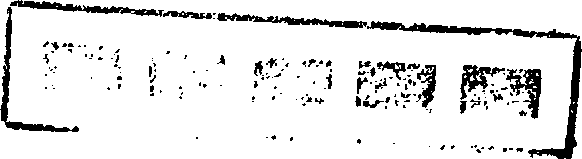 